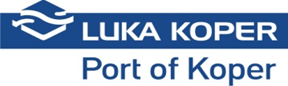 I. NAVODILA PONUDNIKOM ZA PRIPRAVO PONUDBE1. OSNOVNI PODATKI O NAROČILU1.1. PODATKI O NAROČNIKU IN POSTOPKU1.2. PREDMET JAVNEGA NAROČILA1.3. DOKUMENTACIJA V ZVEZI Z ODDAJO JAVNEGA NAROČILADokumentacija v zvezi z oddajo javnega naročila je na voljo na internetnem naslovu: http://www.luka-kp.si/slo/o-podjetju/javna-narocila. Dokumentacija je na voljo brezplačno.Dokumentacijo v zvezi z oddajo javnega naročila sestavljajo:- navodila ponudnikom s pripadajočimi obrazci,- shema obstoječe hidravlične enote (.tif),- sestavni del dokumentacije v zvezi z oddajo javnega naročila so tudi vse morebitne spremembe, dopolnitve, popravki dokumentacije ter dodatna pojasnila.1.4. PREDLOŽITEV PONUDB IN JAVNO ODPIRANJEVabimo vas, da oddate svojo ponudbo.						LUKA KOPER, d.d.						Predsednik komisije za oddajo javnega naročila						Robert Rožac 2. NAVODILA PONUDNIKOMV navodilih ponudnikom so opredeljena pravila poslovanja naročnika in ponudnikov v postopku oddaje naročila male vrednosti (JNMV) ter napotki glede priprave in predložitve ponudbe.2.1 SPLOŠNI DEL2.1	Financiranje naročilaJavno naročilo je financirano s sredstvi Luke Koper, d.d..  Dinamika plačil je podrobneje opredeljena v 5. členu osnutka pogodbe (OBR-7).2.2	Spremembe in pojasnila razpisne dokumentacijeNaročnik si pridržuje pravico, da razpisno dokumentacijo delno spremeni ali dopolni ter po potrebi podaljša rok za oddajo ponudb. Spremembe in dopolnitve so sestavni del razpisne dokumentacije.Morebitne spremembe in pojasnila razpisne dokumentacije bodo objavljena na spletni strani naročnika (http://www.luka-kp.si/slo/o-podjetju/javna-narocila) ter na portalu javnih naročil. Pojasnila in spremembe so sestavni del razpisne dokumentacije in jih je treba upoštevati pri pripravi ponudbe.2.3	Zaupnost podatkov Naročnik bo v skladu s 35. členom ZJN-3 zagotovil varovanje podatkov, ki se glede na določbe zakona, ki ureja varstvo osebnih podatkov, tajne podatke ali gospodarske družbe, štejejo za osebne ali tajne podatke ali poslovno skrivnost. Če ponudba vsebuje podatke, ki za ponudnika pomenijo poslovno skrivnost, mora ponudnik v ponudbi priložiti ustrezen sklep o določitvi podatkov, ki pomenijo poslovno skrivnost, iz katerega bo jasno izhajalo, kateri podatki in kje v posameznih segmentih ponudbe pomenijo poslovno skrivnost, vse upoštevaje določbe 35. člena ZJN-3 in druge določbe področne zakonodaje (Zakona o gospodarskih družbah ipd.).Če ponudba vsebuje podatke, ki za ponudnika pomenijo poslovno skrivnost, mora ponudnik v ponudbi priložiti ustrezen sklep o določitvi podatkov, ki pomenijo poslovno skrivnost po 39. in 40. členu Zakona o gospodarskih družbah iz katerega bo jasno izhajalo, kateri podatki v ponudbi pomenijo poslovno skrivnost. Podatki, navedeni v tem sklepu, morajo biti označeni tudi v posameznih segmentih ponudbe. Pri tem mora ponudnik upoštevati tudi določbe 35. člena ZJN-3.Če ponudbo odda skupina ponudnikov, velja zahteva po predložitvi sklepa iz prejšnjega odstavka za vsakega posameznega soponudnika, v kolikor poslovno skrivnost predstavljajo podatki v ponudbi, ki se nanašajo na soponudnika.Podatke, ki pomenijo poslovno skrivnost, mora ponudnik označiti že v ponudbi, naknadno označevanje ne bo več možno. Če na posamezni strani pomeni poslovno skrivnost le določen podatek, mora biti to eksplicitno označeno.Za osebni podatek, tajni podatek ali poslovno skrivnost se ne morejo določiti količina iz specifikacije, cena na enoto, vrednost posamezne postavke in skupna vrednost iz ponudbe. Naročnik bo skladno s 35. člena ZJN-3 v primeru vložene zahteve za vpogled v ponudbo obvestil ponudnika in ga pozval, da prisostvuje vpogledu drugih ponudnikov v svojo ponudbo zaradi varovanja svojih interesov.2.4	Oblike sodelovanja gospodarskih subjektov pri oddaji ponudbeKot ponudnik lahko v tem postopku javnega naročanja konkurira vsaka pravna ali fizična oseba, ki je registrirana za dejavnost, ki je predmet tega naročila in ima za opravljanje te dejavnosti vsa predpisana dovoljenja za izvedbo tega javnega naročila. 2.5	Finančna zavarovanja2.5.1	Instrument zavarovanja za  plačilo avansaPred vsakim avansnim plačilom, kot opredeljeno v 5. členu pogodbe (OBR-7), je potrebno predložiti originalno brezpogojno, nepreklicno bančno garancijo unovčljivo na prvi poziv, izdelano po Enotnih pravilih za garancije na poziv (EPGP, revizija iz leta 2010)  za zavarovanje avansnega plačila. Bančna garancija mora veljati še 30 dni po predvidenem datumu dobave opreme v Luko Koper. Če se med trajanjem izvedbe pogodbe spremeni  (t. j.) podaljša predvideni datum dobave, se mora temu primerno oz. ustrezno spremeniti instrument finančnega zavarovanja oziroma podaljšati veljavnost avansne bančne garancije. Bančno garancijo za zavarovanje plačanega avansa lahko naročnik unovči, če izvajalec svojih obveznosti do naročnika ne izpolni skladno s pogodbo ali v primeru, da izvajalec ne izpolni svojih pogodbenih obveznosti zaradi tega, ker se je nad njim začel postopek zaradi insolventnosti.2.5.2	Instrument zavarovanja za odpravo napak v garancijskem rokuOriginalno brezpogojno, nepreklicno bančno garancijo unovčljivo na prvi poziv, izdelano po Enotnih pravilih za garancije na poziv (EPGP, revizija iz leta 2010) za odpravo napak v garancijskem roku, v višini 5% pogodbene vrednosti z DDV, izvajalec predloži po dokončanju suhih testov v Luki Koper, t. j. ob uspešnem preliminarnem prevzemu. Bančna garancija za odpravo napak v garancijskem roku mora pokrivati primere, če izvajalec ne izpolni svojih pogodbenih obveznosti zaradi tega, ker se je nad njim začel postopek zaradi insolventnosti, v primeru dogodka, ki bi zmanjšal možnost uporabe ali kvalitete predmeta pogodbe v garancijskem roku, ni izvršil svoje pogodbene obveznosti in odpravil vseh pomanjkljivosti na lastne stroške. Rok trajanja instrumenta finančnega zavarovanja za odpravo napak v garancijskem roku mora biti veljaven 12 mesecev po uspešnih mokrih testih, t. j. ob uspešnem končnem prevzemu, ali 18 mesecev od dostave opreme v Luko Koper, karkoli nastopi prej.2.6	Komercialni popustMorebitni komercialni popust mora biti naveden v odstotkih (%) glede na celotno predračunsko vrednost. Popust bo naročnik obračunal ob vsakem izplačilu. Na računu oziroma situaciji mora biti naveden znesek brez popusta, odstotek popusta in znesek s popustom.2.7	Ponudbena cena in terminski planUpošteva se, da je ponudnik pred pošiljanjem svoje ponudbe obiskal in natančno pregledal obstoječe naprave, ki so relevantne za izvedbo javnega naročila, in mesto vgradnje, da se je predhodno seznanil z vsemi relevantnimi podatki, ki jih potrebuje za uspešno izvedbo predmeta naročila, da je spoznal vse bistvene elemente, ki lahko vplivajo na organizacijo delovišča, da je preizkusil in kontroliral vse obstoječe vire za oskrbo s materialom ter vse ostale okoliščine, ki lahko vplivajo na izvedbo del, da se je seznanil z vsemi predpisi in zakoni glede plačila taks, davkov in drugih dajatev v Republiki Sloveniji, da je v celoti preučil dokumentacijo o oddaji del, da je prišel do vseh potrebnih podatkov, ki vplivajo na izvedbo del ter da je na podlagi vsega tega tudi oddal svojo ponudbo.Cene v ponudbi morajo biti izražene v EUR brez DDV in z DDV in morajo vključevati vse stroške izvajalca, ki so potrebni za izvedbo naročila (davki, morebitne carine, transportni in zavarovalni stroški, skladiščenje, ureditev dostopov, stroški deponiranja, prevozi oseb in materiala, dnevnice, kilometrina, testiranja na sedežu ponudnika, naročnika ali zunanjih izvajalcih, morebitna dovoljenja, takse, prevajanje, svetovanja, materiali, predelave in podobno).Obrazci s popisi del vsebujejo opise in količine posameznih popisnih postavk. Opisov in količin posameznih popisnih postavk ni dovoljeno spreminjati. V primeru, da cena na enoto in vrednost posamezne postavke popisa del ne bo podana oziroma posamezno polje popisa del ne bo izpolnjeno, bo naročnik štel, da je ponudnik ne ponuja in bo tako ponudbo izločil kot nepopolno. V primeru, da bo ponudnik v polje popisa navedel »0, -, /, vključeno, že zajeto« ipd.), bo naročnik štel, da je ta postavka zajeta v skupni ceni.Naročnik naknadno ne bo priznaval nobenih stroškov, ki niso zajeti v ponudbeni ceni. Cene iz ponudbenega predračuna so fiksne in nespremenljive do zaključka izvedbe predmeta naročila. Davek na dodano vrednost mora biti prikazan posebej, v skladu z obrazcem ponudbenega predračuna in nato zajet v končni ponudbeni vrednosti v obrazcu ponudbe oziroma ponudbenega predračuna.Ponudnik mora pripraviti in predložiti tudi okvirni terminski plan, izdelan in prilagojen skladno z zahtevami te razpisne dokumentacije. 2.8	Predložitev ponudbePonudba mora biti predložena v elektronski obliki v formatih obrazcev, ki jih je v dokumentaciji dal naročnik ali izpolnjenih ročno in poskeniranih v formatu PDF ter oddanih pravočasno, do roka za prijavo, na portalu www.eponudbe.si pri objavi tega javnega naročila. Ponudnik nosi vse stroške, povezane s pripravo in predložitvijo ponudbe.2.9	Odpiranje ponudbOdpiranje ponudb je javno in se opravi v sistemu www.eponudbe.si pri objavi tega javnega naročila. Odpiranje ponudb se izvede avtomatično neposredno po izteku roka za oddajo ponudb. Zapisnik o odpiranju ponudb je javno dostopen v nekaj sekundah po izteku roka za oddajo ponudb pri tem javnem naročilu, med javnimi naročili, ki jim je potekel rok za oddajo ponudb.S tem se šteje, da je bil ponudnikom vročen zapisnik o odpiranju ponudb.Po javnem odpiranju ponudb bo kontaktna oseba naročnika vsa obvestila in druge informacije ojavnem naročilu praviloma pošiljala po e-pošti kontaktni osebi gospodarskega subjekta, navedenega v ponudbi, ali preko informacijskega sistema.2.10	Pregled in presoja ponudbPri pregledu ponudb se preveri in presoja le tiste listine in navedbe, ki so zahtevane v razpisni dokumentaciji. Glede predloženih listin v ponudbi in navedb (izjav) se v okviru zakonskih določb od ponudnika lahko zahteva dopolnitve, popravke ali spremembe, pojasnila, dodatna (stvarna) dokazila in odpravo računskih napak. Če se ponudnik v roku navedenem v pozivu naročnika ne odzove ali ne poda zahtevanih dopolnitev, se ponudba izloči.2.11	Obvestilo o oddaji naročilaNaročnik najkasneje v 90 dneh od roka za oddajo ponudb sprejme odločitev o oddaji naročila in jo objavi na portalu javnih naročil. Po sprejemu odločitve o oddaji naročila lahko naročnik iz razlogov in na način, kot je določeno z zakonom odstopi od sklenitve pogodbe oziroma izvedbe javnega naročila.2.12	Pravno varstvoPonudnikom je pravno varstvo zagotovljeno po Zakonu o pravnem varstvu v postopkih javnega naročanja.2.13	Sklenitev pogodbeIzbranega ponudnika naročnik pozove k podpisu pogodbe. Izbrani ponudnik mora po prejemu pogodbe v podpis, le-to podpisano vrniti naročniku najkasneje v treh (3) delovnih dneh od prejema, sicer se šteje, da od sklenitve pogodbe odstopa. V primeru, kadar zaradi objektivnih okoliščin to ni mogoče, lahko naročnik na zaprosilo ponudnika privoli na daljši rok.V kolikor v roku osem (8) delovnih dni od podpisa pogodbe ponudnik naročniku ne predloži navedene dokumentacije, lahko naročnik od pogodbe odstopi brez kakršnih koli obveznosti do izvajalca in od izvajalca zahteva povrnitev nastale škode.3. POGOJI IN MERILA ZA IZBOR PONUDB3.1	Pogoji za priznanje sposobnosti3.1.1	Osnovna sposobnostVsak gospodarski subjekt (ponudnik, partner, podizvajalec), ki nastopa v ponudbi mora izpolnjevati naslednje pogoje za priznanje osnovne sposobnosti:Gospodarski subjekt je registriran za opravljanje dejavnosti, ki je predmet naročila in jo prevzema v ponudbi.Gospodarski subjekt ali oseba, ki je članica upravnega, vodstvenega ali nadzornega organa tega gospodarskega subjekta ali ki ima pooblastilo za njegovo zastopanje ali odločanje ali nadzor v njem ni bil pravnomočno obsojen zaradi kaznivih dejanj iz 1. odstavka 75. člena Zakona o javnem naročanju (ZJN-3).Gospodarski subjekt na dan, ko poteče rok za oddajo ponudb, ni izločen iz postopkov oddaje javnih naročil zaradi uvrstitve v evidenco gospodarskih subjektov z negativnimi referencami.Gospodarski subjekt izpolnjuje obvezne dajatve in druge denarne nedavčne obveznosti v skladu z zakonom, ki ureja finančno upravo, ki jih pobira davčni organ v skladu s predpisi države, v kateri ima sedež, ali predpisi države naročnika. Šteje se, da gospodarski subjekt ne izpolnjuje obveznosti iz prejšnjega stavka, če vrednost teh neplačanih zapadlih obveznosti na dan oddaje ponudbe znaša 50 eurov ali več ali če na dan oddaje ponudbe ni imel predloženih vseh obračunov davčnih odtegljajev za dohodke iz delovnega razmerja za obdobje zadnjih petih let do dne oddaje ponudbe. Gospodarskemu subjektu v zadnjih treh letih pred potekom roka za oddajo ponudb s pravnomočno odločbo pristojnega organa Republike Slovenije ali druge države članice ali tretje države ni bila dvakrat ali večkrat izrečena globa zaradi prekrška v zvezi s plačilom za delo.Nad gospodarskim subjektom ni začet postopek zaradi insolventnosti ali prisilnega prenehanja po zakonu, ki ureja postopek zaradi insolventnosti in prisilnega prenehanja, in postopek likvidacije po zakonu, ki ureja gospodarske družbe, in njegovih sredstev ali poslovanja ne upravlja upravitelj ali sodišče, in njegove poslovne dejavnosti začasno niso ustavljene, in če se v skladu s predpisi druge države nad njim ni začet postopek ali pa ni nastal položaj z enakimi pravnimi posledicami.Pri gospodarskem subjektu pri prejšnji pogodbi o izvedbi javnega naročila ali prejšnji koncesijski pogodbi, sklenjeni z naročnikom, niso pokazale precejšnje ali stalne pomanjkljivosti pri izpolnjevanju ključne obveznosti, zaradi česar je naročnik predčasno odstopil od prejšnjega naročila oziroma pogodbe ali uveljavljal odškodnino ter niso bile izvedene druge primerljive sankcije.3.1.2	Ekonomsko-finančna sposobnostPonudnik (v skupni ponudbi vsak partner ali podizvajalec s katerim se izkazuje pogoje) mora izpolnjevati naslednje ekonomsko-finančne pogoje:V zadnjih treh poslovnih letih (če posluje manj kot 3 leta, v obdobju, odkar posluje) je imel povprečni čisti letni prihodek vsaj v višini ponudbene vrednosti (brez DDV) za posel, ki ga prevzema.Na dan oddaje ponudbe nima blokiranega nobenega transakcijskega računa, v zadnjih 180 dneh pred rokom za oddajo ponudb pa ni imel nobenega transakcijskega računa blokiranega več kot 10 zaporednih dni.Gospodarski subjekt mora imeti na dan izdaje bonitetnega obrazca zadnjo aktualno bonitetno oceno po pravilih Basel II vsaj SB7. Gospodarski subjekt iz tujine predloži bonitetno oceno institucije, primerljive AJPES-u, ki vodi bonitetne ocene po pravilih Basel II in bilančne izkaze zadnjega poslovnega leta delovanja (Primerljivost bonitetnih ocen je razvidna na: http://www.ajpes.si/Bonitetne_storitve/S.BON_AJPES/Vzporejanje_bonitetnih_ocen). Dokazilo ne sme biti starejše od 30 dni od roka za oddajo ponudb.(pogoj mora izpolnjevati vsak gospodarski subjekt, ki bo vključen v izvedbo javnega naročila, razen podizvajalci.)3.1.3	Tehnična in strokovna sposobnost	3.1.3.1 SplošnoZagotovljene morajo biti potrebne tehnične zmogljivosti (mehanizacija in oprema) za kvalitetno izvedbo celotnega naročila v predvidenem roku, skladno z zahtevami iz razpisne dokumentacije (Specifikacija naročila), pravili stroke ter predpisi in standardi s področja predmeta naročila.Izkazane morajo biti reference, da je v preteklosti v zadnjih 5 letih pred objavo tega javnega naročila dobavil in vgradil vsaj 1 pretakalno roke tega tipa.S strani proizvajalca mora biti zagotovljena tehnično podkovana strokovna oseba, ki bo nadzirala celotno vgradnjo in puščanje v pogon dobavljene opreme. Ta odgovorna oseba mora izkazovati pooblastilo s strani proizvajalca, da je pooblaščena in usposobljena za nadzor in puščanje v pogon predmetne opreme ter mora imeti reference nadzora vgradnje in puščanja v pogon take pretakalne roke v zadnjih 5 letih. Odgovorna oseba za nadzor vgradnje in puščanja v pogon dobavljene opreme in nove hidravlične enote mora imeti funkcionalno znanje angleškega jezika.		3.1.3.2 Tehnične karakteristikeZasnovaZasnova pretakalne roke naj bo primerna za nakladanje ali razkladanje ladij brez pomoči ladijskega pogona.Zasnova naj bo samostoječa. Prazna roka naj bo uravnotežena tako, da se v pospravljen položaj.  Na ladijsko prirobnico spojena pretakalna roka naj ima možnost neoviranega gibanja znotraj horizontalnih in vertikalnih ravnin znotraj navedenih obratovalnih parametrov.Nova pretakalna roka je omejena s pozicijo obstoječe pretakalne roke. Dimenzije in omejitve obstoječe roke so:Višina stojala:				6,59 mNotranja roka:				9,25 mZunanja roka:				9,5 mLokacijski pogoji:Vetrovna obremenitev:		30 m/sObremenitev s snegom:		0,3 kN/m2Potres:					0,1 gNova pretakalna roka naj zadosti vsaj sledečim kriterijem:Delovanje:				HidravličnoDimenzioniranje za:			Natovarjanje / raztovarjanje ladij od 5.000 do 65.000 DWTUravnoteženost:			Prazna se vrne parkirno pozicijo (brez medija)Medij:					Dizel, bencin, plinska oljaPretok:					cca. 2250 m3/h, hitrost pretoka 9 m/sMaterial cevovodov:			Ogljično jekloDrsna tesnila:				VitonAmbientalna temperatura:		-15 °C to + 50 °CDelovni tlak:				19 kg/cm² (bar)Preizkusni tlak:			28,5 kg/cm² (bar)Maksimalni dovoljen veter:		130 km/h (pospravljena)					80 km/h (spojena)					50 km/h (pozicija vzdrževanja)Obremenitve platforme:	Strižna sila (maks. veter):	50 kNMoment prevrnitve OTM:	535 kNmObseg dobave:Izdelava projektne dokumentacijeProizvodnja opremePregled in testiranje opremeNov hidravlični agregatHidravlične povezave med nakladalno roko in hidravličnim agregatomElektrične povezave med nakladalno roko in hidravličnim agregatomNačrt temeljne plošče ladijske roke z izračunom obremenitev sidrnih vijakovIzjave, certifikati, atesti, poročila meritev, pregledov, navodila za obratovanje, navodila za vzdrževanje, garancijaObseg dobave opreme:16 colska prirobnica, ANSI 150 lbs, nerjaveča, višina 1650 mm12 colska električno izolacijska prirobnicaTrojne drenažne priključke z ventili, ena na najnižji točki stojala, druga dva na vrtljivih spojih1 colski ročni odzračevalni ventil. Posluževanje z ladijske palube preko nerjaveče vrviAvtomatski hidravlični razklop v sili, z dvojnim krogličnim ventilom s sistemom za zasilno razklopitev, v izvedbi s skrajšanimi ventiliDvostopenjski alarm dosega roke, z zvočno – svetlobnimi signaliPodpora ladijske prirobnice z dvema nogamaRočni 12 colski hitri spojnik / hitri razklopnik (QC/DC)Prirobnica na obali 12 col, ANSI 150 lbs., ojačanaLestve in platforme do vrha ladijske rokeKomplet set orodij / naprav za vzdrževanjeAKZ zaščita površine ogljikovega jekla:Peskanje v skladu z ISO 8501-1, SA 2 ½,Osnovni, srednji in vrhnji premaz v skupni debelini 280 µmVrhnji sloj RAL bela 9003100% radiografska kontrola zvarovMateriali v stiku z medijem naj bodo v skladu z EN10204, 3.1Roka naj bo pred dobavo preizkušena na 1,5 nazivnega tlaka
Zamenjava obstoječe hidravlične enoteZaradi omejenega prostora potrebnega za vgradnjo je potrebno zamenjati hidravlično enoto obstoječe pretakalne roke na način, da bo podpirala delovanje obeh pretakalnih rok, obstoječe za JET gorivo in nove za D2. Zunanji gabariti nove hidravlične enote morajo ostati enaki gabaritom obstoječe hidravlične enote. Dobavitelj mora:Dostaviti novo hidravlično enoto, kot zamenjavo za obstoječo hidravlično enoto. Nova hidravlična enota naj poganja obstoječo in novo pretakalno rokoIzvesti preizkuse nove hidravlične enote in izdati certifikat, ki izraža polno funkcionalnost nove hidravlične enote. Izdati garancijo na izvedena dela na novi hidravlični enotiIzdelati in dostaviti PID dokumentacijo nove hidravlične enoteRedosled delPri delu je potrebno upoštevati, da mora dobavitelj pred pričetkom del na novi pretakalni roki najprej urediti nov hidravlični agregat in v celoti preizkusiti funkcionalnost obstoječe pretakalne roke za JET gorivo. Po uspešno izvedenih funkcionalnih preizkusih obstoječe pretakalne roke, kar bo izkazano s podpisanim zapisnikom o uspešno prestanih funkcionalnih preizkusih obstoječe pretakalne roke, se lahko pričnejo dela na novi pretakalni roki. Pred pričetkom del na obstoječih luških napravah se je potrebno terminsko uskladiti s službo Operative. DokumentacijaDobavitelj bo dostavil sledečo dokumentacijo, 3x pisne kopije, 1x elektronska verzija v slovenskem ali angleškem jeziku. Dokumentacija naj obsega vsaj:Tehnološke sheme (DWG)Načrti dispozicije opreme (DWG)Hidravlične shemeElektrične shemeNavodila za obratovanje in vzdrževanje – obvezno v slovenskem jezikuSeznam dobavljene opremeSeznam rezervnih delovCertifikati materialovCertifikati električne opremeVse potrebne preizkuse in certifikate, ki so potrebne za pridobitev uporabnega dovoljenja po slovenski zakonodajiMaterialiVsi materiali v stiku z medijem morajo biti skladni z ustreznimi EN ali ekvivalentnimi standardi, ki urejajo to področje. Alternativni materiali: ekvivalentni ali boljši z ustreznimi dokazili.Električna opremaElektrična oprema naj bo v skladu z direktivo 2014/34/EU in naj bo primerna za vse medije, ki so predvideni za pretovor preko nakladalne roke. Predvidena naj bo za cono 1 eksplozijske ogroženosti, temperaturni razred vsaj T3, skupina plinov vsaj II A/B/C. Vsa oprema naj bo primerna za slano morsko atmosfero. Specifikacija električnega omrežja na lokaciji:3 fazno230 V fazne napetosti50 Hz4 oziroma 5 žilna inštalacijaVse komponente morajo biti povezane v eno ozemljitveno točko.Zunanja oprema naj bo vsaj IP65, notranja IP51. Vse električne povezave naj bodo izvedene z vremensko odpornimi vodniki v skladu z veljavnimi standardi.DodatnoDobavitelj bo po končani vgradnji in puščanju v pogon zagotovil izobraževanje uporabnikovega osebja za namen obratovanja in vzdrževanja. Dobavitelj bo izvajal nadzor nad vgradnjo, montažo in puščanjem v pogon.Lokacija dostave in montaže: Luka Koper, Slovenija, 45°33'32.8"N 13°44'14.2"E (45.559118, 13.737292)Garancija: Dobavljena oprema naj ima vsaj 12 mesecev garancije po končani vgradnji (mokrih testih), oziroma vsaj 18 mesecev od dobave opreme na lokacijo naročnika.3.2	Merila za izbiro najugodnejše ponudbeMerilo za izbiro najugodnejše ponudbe je najnižja ponudbena cena.Pravilo v primeru enakovrednih ponudb je prej prispela ponudba. II. PONUDBENA DOKUMENTACIJAPonudbena dokumentacija mora biti napisana v slovenskem ali angleškem jeziku ter izdelana skladno z zahtevami in predlogami iz razpisne dokumentacije. Sestavljajo jo naslednje listine:Ponudba (Obrazec OBR-1)Podatki o ponudniku in podizvajalcih oz. izvajalcih v skupnem nastopu (Obrazec OBR-2)Dokazila o izpolnjevanju pogojev za priznanje sposobnosti (Obrazec OBR-3, OBR-4, OBR-5 in OBR-6)Vzorec pogodbe (Obrazec OBR-7)Pooblastila za preverjanje ponudnikov (Obrazec OBR-8 in OBR-9)Izjava vezana na Zakon o integriteti in preprečevanju korupcije (Obrazec OBR-10)Razpisna dokumentacija Listine se izpolni ter podpiše in žigosa, kjer je to določeno. Navedbe v predloženih listinah morajo izkazovati aktualna in resnična stanja ter morajo biti dokazljive. Enakovredno veljajo kopije zahtevanih potrdil in izpiskov razen, če izvirnik ni posebej zahtevan. Zaželeno je, da je ponudba zložena (skenirana) po vrstnem redu, tako kot je navedeno v tej razpisni dokumentaciji.4.1.	PonudbaV listini »Ponudba« morajo biti navedeni vsi zahtevani podatki, pri čemer morajo biti izpolnjene naslednje zahteve: Pri skupni ponudbi se kot ponudnika navede vse partnerjeV ponudbeni ceni morajo biti zajeti vsi stroški in dajatve povezane z izvedbo naročila, vključno z davkom na dodano vrednost (DDV). Poleg ponudbene cene morata biti navedena skupna predračunska vrednost (brez DDV) in znesek davka (DDV) na to vrednost. Vse vrednosti morajo biti v valuti EUR. Ponudba mora veljati za celotno naročilo.Ponudba mora veljati vsaj 120 dni po roku za oddajo ponudb.Ponudbeni rok za izvedbo naročila ne sme presegati razpisanega.Pri skupni ponudbi se podpišejo vsi partnerji,Ponudnik nosi vse stroške, povezane s pripravo in predložitvijo ponudbe. Naročnik ponudnikom ne bo povrnil nobenih stroškov povezanih s pripravo ponudbe, niti kakršnihkoli drugih stroškov, ki bodo nastali tekom postopka oddaje javnega naročila4.2	Podatki o gospodarskem subjektuGospodarski subjekt lahko v ponudbi nastopa kot samostojni ponudnik, kot glavni izvajalec, kot vodilni partner v skupni ponudbi, kot partner v skupni ponudbi, kot podizvajalec.Če v ponudbi nastopa samo en gospodarski subjekt se šteje, da vsa dela, ki so predmet naročila prevzema sam kot samostojni ponudnik. Če v ponudbi nastopa več gospodarskih subjektov, ponudnik za vsakega poleg osebnih podatkov navede tudi dela, ki jih prevzema, ter vrednost teh del (brez DDV). Prevzeta dela morajo biti navedena in strukturirana tako, da jih je po vsebini in/ali vrednosti mogoče primerjati s predloženimi referencami za ta dela. Podizvajalec, ki zahteva naročnikovo neposredno plačilo mora skladno z zakonom (ZJN-3) priložiti zahtevo, da mu naročnik neposredno poravna njegovo terjatev do ponudnika.4.3	Dokazila o izpolnjevanju pogojev za priznanje sposobnostiVsak gospodarski subjekt, ki nastopa v ponudbi mora glede na prevzeti posel predložiti zahtevana dokazila o izpolnjevanju pogojev za priznanje sposobnosti. Prevzeti posel lahko izvaja le gospodarski subjekt, ki izkaže zahtevano referenco in ima ob oddaji ponudbe zagotovljene vse potrebne kadrovske in tehnične zmogljivosti za izvedbo. Dokazila se zloži po vrsti, kot si slede pogoji za priznanje sposobnosti in sicer najprej za ponudnika oziroma vodilnega partnerja, nato za partnerje in podizvajalce.4.4	Specifikacija naročila in predračunIz ponudbe mora biti razvidna vsebina in obseg ponujene opreme in storitev. Upoštevane morajo biti vse zahteve iz specifikacije naročila. Specifikacije naročila ponudnik ne sme spreminjati. Garancija proizvajalca za opremo mora biti najmanj 1 leto od podpisa prevzemnega zapisnika po končanju montažnih del.4.5	Vzorec pogodbePredloženi vzorec pogodbe mora biti izpolnjen, podpisan, žigosan in parafiran s strani ponudnika.4.6	Instrumenti zavarovanjaInstrumente zavarovanja se predloži skladno s točko 2.5 teh navodil. III. OBRAZCIPONUDBA (OBR-1) – izpolni ponudnikPODATKI O PONUDNIKU IN PODIZVAJALCIH OZ. IZVAJALCIH V SKUPNEM NASTOPU (OBR-2) – izpolni ponudnikIZJAVA O IZPOLNJEVANJU OSNOVNIH POGOJEV (OBR-3) – izpolni vsak gospodarski objekt, ki sodeluje v ponudbiIZJAVA O IZPOLNJEVANJU EKONOMSKO-FINANČNIH POGOJEV (OBR-4) – izpolni ponudnikIZJAVA O ZAGOTOVLJENIH TEHNIČNIH IN KADROVSKIH ZMOGLJIVOSTIH (OBR-5) – izpolni ponudnikPOTRDILO NAROČNIKA KOT INVESTITORJA (OBR-6) – izpolni naročnikVZOREC POGODBE (OBR-7) – izpolni ponudnikZAHTEVEK ZA PODATKE IZ KAZENSKE EVIDENCE PRAVNIH OSEB (OBR-8) – izpolni ponudnikZAHTEVEK ZA PODATKE IZ KAZENSKE EVIDENCE FIZIČNIH OSEB (OBR-9) – izpolni ponudnikIZJAVA/PODATKI O UDELEŽBI FIZIČNIH IN PRAVNIH OSEB V LASTNIŠTVU PONUDNIKA TER O GOSPODARSKIH SUBJEKTIH, ZA KATERE SE GLEDE NA DOLOČBE ZAKONA, KI UREJA GOSPODARSKE DRUŽBE, ŠTEJE, DA SO POVEZANE DRUŽBE S PONUDNIKOM (OBR-10) – izpolni ponudnikTABELA IZPOLNJEVANJA MINIMALNIH ZAHTEVANIH LASTNOSTI (OBR-11)OBR-1PONUDBAPonudbena cena vključuje vse stroške in dajatve v zvezi z izvedbo naročila.Ponudba velja za celotno naročilo, v skladu z razpisno dokumentacijo, ki je priloga te ponudbe.Cena za vsa vso dobavljeno opremo in opravljena dela je fiksna in nespremenljiva.Za ponujeno opremo dajemo _________________ let garancije.Rok dobave ponujene opreme je _______________mesecev od podpisa pogodbe.Ponudba velja še 120 dni po roku za oddajo ponudbe.Naročilo se obvezujemo izvesti skladno z zahtevami iz razpisne dokumentacije in s terminskim planom, ki je sestavni del razpisne dokumentacije in ponudbe.Ponujeno blago ima vse značilnosti kot izhajajo iz razpisne dokumentacije in v celoti ustreza zahtevam iz razpisne dokumentacije in specifikacije.Finančni pogoji: avansna plačila, zavarovana z bančnimi garancijami, zadnjih 10% pogodbene vrednosti se poravna v roku 15 dni od datuma podpisa končnega prevzemnega zapisnika (uspešni mokri test) ob pogoju, da je ponudnik dostavil naročniku bančno garancijo za odpravo napak v garancijski dobi. Javno naročilo bomo izvedli tako, kot je navedeno v ponudbi in ga ne bomo prenesli na drugega izvajalca. Naročnika bomo nemudoma obvestili in mu sporočili s katerimi podizvajalci sodelujemo, za kakšno vrsto del ali materialov in vrednost del ali materialov, sicer smo naročniku dolžni poravnati stroške ali ostalo škodo, ki mu nastane zaradi nepravočasnega obvestila.Izjavljamo, da smo proučili celotno razpisno dokumentacijo in da se z njo v celoti strinjamo.Izjavljamo, da je ponujena oprema nova in vključuje tudi predajo vseh potrebnih tehničnih dokumentov, atestov, certifikatov, navodil za vgradnjo, obratovanje in vzdrževanje ter varno delo (v slovenskem jeziku) ter ostala potrdila o ustreznosti opreme in tehnično dokumentacijo.Izjavljamo, da smo si pred oddajo naročila ogledali območje izvedbe del, da smo podrobno preučili tehnično specifikacijo naročila, tako da smo z deloviščem in vsemi njegovimi značilnostmi in specifikami seznanjeni. Na morebitne pomanjkljivosti v obsegu del za izvedbo naročila smo naročnika opozorili. Naknadno iz tega naslova ne bomo uveljavljali nikakršnih zahtevkov.Izjavljamo, da bomo zagotovili asistenco ob zagonu, usposabljanje operaterjev in vzdrževalcev ter morebitno pomoč pri vgradnji opreme ter zagotovili ustrezno dokumentacijo za izvedbo pozitivnega pregleda pretakališča do pridobitve uporabnega dovoljenja. Proizvajalec zagotavlja pooblaščen servis znotraj Evropske unije.Izvedbo del bomo prilagajali luškemu delovnemu procesu.OBR-2PODATKI O PONUDNIKU IN PODIZVAJALCIH OZ. IZVAJALCIH V SKUPNEM NASTOPUPONUDBAPonudbo za izvedbo javnega naročila JN 630/2018 »Dobava opreme za združitev obstoječega ladijskega priklopa za D2 na čelo obale SILOS skupaj s priklopom za JET gorivo – ladijske pretakalne roke in nadzor nad vgradnjo« dajemo (se označi z X):☐ Samostojno☐ S podizvajalci☐ Skupno ponudboPODATKI O PONUDNIKUPodatki o ponudnikuPonudba s podizvajalci – podatki o podizvajalcihPonudniki točko 2.2. izpolnijo v primeru, da bodo pri izvedbi javnega naročila sodelovali s podizvajalci.Pri javnem naročilu z oznako JN 630/2018 bomo sodelovali z naslednjimi podizvajalci:Opomba: V kolikor ponudnik nastopa z večjim številom podizvajalcev, v ponudbi priloži zahtevane podatke v tabeli z enakovredno vsebino. Dodatni list mora biti podpisan in žigosan s strani ponudnika, prav tako mora biti razvidno, da so podatki podani za predmetno javno naročilo.SKUPNA PONUDBAPonudniku točko 2.3 izpolnijo v primeru, da so predložili skupno ponudbo.Pri javnem naročilu z oznako JN 630/2018 sodelujemo naslednji ponudniki:OBR-3IZJAVA O IZPOLNJEVANJU OSNOVNIH POGOJEVPod kazensko in materialno odgovornostjo izjavljamo:Naš gospodarski subjekt niti nobena oseba, ki je članica upravnega, vodstvenega ali nadzornega organa gospodarskega subjekta ali ki ima pooblastilo za njegovo zastopanje ali odločanje ali nadzor v njem, ni bil/a pravnomočno obsojen/a zaradi kaznivih dejanj iz 1. odstavka 75. člena Zakona o javnem naročanju (ZJN-3). Nismo izločeni iz postopkov oddaje javnih naročil zaradi uvrstitve v evidenco gospodarskih subjektov z negativnimi referencami.Izpolnjene imamo obvezne dajatve in druge denarne nedavčne obveznosti v skladu z zakonom, ki ureja finančno upravo, ki jih pobira davčni organ v skladu s predpisi države, v kateri ima sedež, ali predpisi države naročnika. V zadnjih treh letih pred potekom roka za oddajo ponudb nam s pravnomočno odločbo pristojnega organa Republike Slovenije ali druge države članice ali tretje države ni bila dvakrat ali večkrat izrečena globa zaradi prekrška v zvezi s plačilom za delo.Nad nami ni začet postopek zaradi insolventnosti ali prisilnega prenehanja po zakonu, ki ureja postopek zaradi insolventnosti in prisilnega prenehanja, in postopek likvidacije po zakonu, ki ureja gospodarske družbe, in naših sredstev ali poslovanja ne upravlja upravitelj ali sodišče, in naše poslovne dejavnosti začasno niso ustavljene, in v skladu s predpisi druge države nad nami ni začet postopek ali pa ni nastal položaj z enakimi pravnimi posledicami.Pri nas se pri prejšnji pogodbi o izvedbi javnega naročila ali prejšnji koncesijski pogodbi, sklenjeni z naročnikom, niso pokazale precejšnje ali stalne pomanjkljivosti pri izpolnjevanju ključne obveznosti, zaradi česar je naročnik predčasno odstopil od prejšnjega naročila oziroma pogodbe ali uveljavljal odškodnino ter niso bile izvedene druge primerljive sankcije.Nismo podali neresničnih ali zavajajočih podatkov v ponudbi, ki bi lahko vplivali na naročnikovo odločitev o izbiri.Naročniku dovoljujemo in ga pooblaščamo, da naše navedbe preveri v uradnih evidencah državnih organov, organov lokalnih skupnosti in drugih nosilcev javnih pooblastil. Na naročnikov poziv bomo v določenem roku predložili posebno pooblastilo za pridobitev potrdila iz kazenske evidence za pravno osebo in za vsako fizično osebo iz točke 2. te izjave. Za navedbe, ki jih ni možno oziroma jih naročnik ni uspel preveriti v uradnih evidencah, bomo na njegov poziv v določenem roku predložili zahtevane dodatne informacije oziroma dodatna dokazila o izpolnjevanju pogojev.OBR-4IZJAVA O IZPOLNJEVANJU EKONOMSKO-FINANČNIH POGOJEVPod kazensko in materialno odgovornostjo izjavljamo:Naš povprečni čisti letni prihodek v obdobju zadnjih treh poslovnih let je znašal:___________________ EUR.Na podlagi poziva bomo naročniku v določenem roku predložili zahtevano dokazilo (S.BON-1 ali drugo enakovredno dokazilo) o izpolnjevanju pogoja.Na dan oddaje ponudbe nimamo blokiranega nobenega transakcijskega računa. V zadnjih 180 dneh pred rokom za oddajo ponudb nismo imeli blokiranega nobenega transakcijskega računa več kot 10 zaporednih dni.Na podlagi poziva bomo naročniku v določenem roku predložili zahtevano dokazilo (BON2 ali drugo enakovredno dokazilo ali potrdilo naše poslovne banke) o izpolnjevanju pogoja.Izpolnjujemo pogoj v zvezi z aktualno bonitetno oceno, ki po pravilih Basel II znaša _________. V ta namen prilagamo (oz. bomo na podlagi poziva naročniku v določenem roku predložili) dokazilo o izpolnjevanju pogoja.OBR-5IZJAVA O ZAGOTOVLJENIH TEHNIČNIH IN KADROVSKIH ZMOGLJIVOSTIHTEHNIČNE ZMOGLJIVOSTIIzjavljamo, da imamo zagotovljene vse potrebne tehnične zmogljivosti (mehanizacijo in opremo) za kvalitetno izvedbo celotnega naročila v predvidenem roku, skladno z zahtevami iz razpisne dokumentacije (Specifikacija naročila), pravili stroke ter predpisi in standardi s področja predmeta naročila. Na podlagi poziva bomo naročniku v določenem roku predložili morebitna dodatna zahtevana dokazila o zagotavljanju tehničnih zmogljivosti.PODATKI O REFERENČNEM DELUPod kazensko in materialno odgovornostjo izjavljamo, da so spodaj navedeni podatki o referenčnem delu resnični. Na podlagi poziva bomo naročniku v določenem roku predložili morebitna dodatna zahtevana dodatna dokazila o uspešni izvedbi navedenega referenčnega delaPriloga: POTRDILO NAROČNIKA KOT INVESTITORJA ZA VSAKO IZMED IZKAZANIH REFERENC. V kolikor je gospodarski subjekt pri izvedbi referenčnega dela nastopal kot podizvajalec, mora predložiti bodisi referenčno potrdilo, podpisano s strani investitorja oz. naročnika, bodisi referenčno potrdilo podpisano s strani glavnega izvajalca referenčnega dela, kateremu pa mora predložiti še potrjene reference naročnika obnove glavnemu izvajalcu. Vsebina potrdila mora biti skladna z vzorcem. KADROVSKE ZMOGLJIVOSTIPod kazensko in materialno odgovornostjo izjavljamo, da razpolagamo z zadostnimi kadrovskimi zmogljivostmi za izpolnitev naročila.Podatki o kadrovskih zmogljivostih:Referenčni posli za navedeno funkcijo: V kolikor kader, naveden v ponudbi, ni zaposlen pri ponudniku ali podizvajalcu, mora ponudnik k obrazcu predložiti za vsak tak kader tudi izjavo njegovega delodajalca, da se strinja s sodelovanjem v izvedbi javnega naročila in ustrezen dogovor o sodelovanju med tako osebo in ponudnikom.OBR-6POTRDILO NAROČNIKA KOT INVESTITORJA Naročnik:  ............................................................................................................................................, za dela (vrsta del, projekt, vgrajena oprema) ……………………………………………………………………….…………………………………………………………………………………………………………………………………………………………………………………………………………………………………………………………………………………,ki so potekala v letu/ih  _____________________________(mesec, leto – od – do)  v skupni vrednosti   ........................................... EUR brez DDV,potrjuje, da je dobavitelj opreme in za njega pooblaščeni nadzornik del.........................................................................................................................................izvedel pravočasno in kvalitetno.Kontaktna oseba naročnika kot investitorja, pri katerem se lahko dobijo dodatne informacije: ..................................................................,tel.: ........................................................, e-mail: .................................................................Datum:				Žig:				Podpis :_________________		___________________		____________________Opomba: Ponudnika lahko kot dokazilo po tem obrazcu priloži tudi druga ustrezna potrdila, ki jih je z namenom sodelovanja v postopkih javnega naročanja pridobil v drugih postopkih.OBR-7OBR-8ZAHTEVEK ZA PODATKE IZ KAZENSKE EVIDENCE PRAVNIH OSEBSpodaj podpisani pooblastitelj, pooblaščam naročnika, da za potrebe izvedbe predmetnega javnega naročila pridobi vse potrebne podatke oz. potrdilo iz kazenske evidence pravnih oseb pristojnega organa.OBR-9ZAHTEVEK ZA PODATKE IZ KAZENSKE EVIDENCE FIZIČNIH OSEBSpodaj podpisani pooblastitelj, pooblaščam naročnika, da za potrebe izvedbe predmetnega javnega naročila pridobi vse potrebne podatke oz. potrdilo iz kazenske evidence fizičnih oseb pristojnega organa.OBR-10IZJAVA/PODATKI O UDELEŽBI FIZIČNIH IN PRAVNIH OSEB V LASTNIŠTVU PONUDNIKAterO GOSPODARSKIH SUBJEKTIH, ZA KATERE SE GLEDE NA DOLOČBE ZAKONA, KI UREJA GOSPODARSKE DRUŽBE, ŠTEJE, DA SO POVEZANE DRUŽBE S PONUDNIKOM (šesti odstavek 14. člena Zakona o integriteti in preprečevanju korupcije, UL RS, št. 69/2011) Spodaj podpisani zastopnik izjavljam, da so pri lastništvu zgoraj navedenega ponudnika udeleženi naslednji subjekti (fizične in pravne osebe):Spodaj podpisani zastopnik izjavljam, da so skladno z določbami zakona, ki ureja gospodarske družbe, povezane družbe z zgoraj navedenim ponudnikom, naslednji gospodarski subjekti pri lastništvu zgoraj navedenega ponudnika udeleženi naslednji subjekti (fizične in pravne osebe):*v primeru, da ponudnik ne bo izpolnil te tabele, bo naročnik štel, da ponudnik izjavlja, da nima povezanih družb.Ponudnik lahko vse zgoraj zahtevane podatke predloži tudi v elektronski obliki.Če ponudnik predloži lažno izjavo oz. da neresnične podatke o navedenih dejstvih, ima to za posledico ničnost pogodbe/okvirnega sporazuma.OBR-11TABELA IZPOLNJEVANJA MINIMALNIH ZAHTEVANIH LASTNOSTI 		Navodila za izpolnjevanje: Iz vnesenih podatkov v rubriko »nudimo« naj bo razvidno, da ponujena oprema ali storitev zadošča vsaj zahtevanim pogojem razpisa zapisanim v rubriki »minimalne zahtevane lastnosti«.Obvezna priloga: Katalog s tehničnimi podatkiŠtevilka javnega naročila: JN 630/2018Datum: 14.1.2019Predmet javnega naročila:Oprema za združitev obstoječega ladijskega priklopa za D2 na čelo obale SILOS skupaj s priklopom za JET gorivo – ladijske pretakalne roke Oprema za združitev obstoječega ladijskega priklopa za D2 na čelo obale SILOS skupaj s priklopom za JET gorivo – ladijske pretakalne roke Številka javnega naročila:JN 630/2018Vrsta postopka za oddajo javnega naročila:Postopek oddaje javnega naročila male vrednostiNaročnik:Luka Koper, d.d.Vojkovo nabrežje 386501 KoperOznaka javnega naročila:JN 630/2018Predmet javnega naročila:Oprema za združitev obstoječega ladijskega priklopa za D2 na čelo obale SILOS skupaj s priklopom za JET gorivo – ladijske pretakalne roke Postopek:Postopek oddaje naročila male vrednostiPodlaga (člen) po Zakonu o javnem naročanju:(Uradni list RS, št. 91/2015, 14/2018; v nadaljevanju ZJN-3)47. členPredmet naročila:Predmet naročila je:Dobava ladijske pretakalne roke, kot izhaja iz specifikacije razpisne dokumentacije JN 630/2018, Zamenjava obstoječe hidravlične enote, kot je razvidno iz priložene specifikacije naročila tč. 3.1.3, nadzor nad izvedbo montaže dobavljene opreme, kot je razvidno iz priložene specifikacije naročila tč. 3.1.3,testiranje in puščanje v pogon dobavljene opreme in nove hidravlične enote v celotnem obsegu delovanja (tudi za obstoječo pretakalno roko za jet gorivo) (angl. commissioning),usposabljanje operaterjev in dostava ustreznih certifikatov in atestov, garancijPričakovani roki za dobavo opreme:Največ 10 mesecev od podpisa pogodbe.Termin za izvedbo nadzora nad vgradnjo dobavljene opreme bo dogovorjen naknadno, ko bo naročnik zagotovil pogoje za izvedbo teh del.Kontaktni podatki za dodatna pojasnilaKontaktni podatki za dodatna pojasnilaKontaktni podatki za dodatna pojasnilaPonudniki lahko zastavljajo vprašanja preko Portala javnih naročil www.enarocanje.si pri objavi predmetnega javnega naročila.Naročnik ne bo odgovarjal na vprašanja, ki ne bodo zastavljena na zgornji način.Ponudniki lahko zastavljajo vprašanja preko Portala javnih naročil www.enarocanje.si pri objavi predmetnega javnega naročila.Naročnik ne bo odgovarjal na vprašanja, ki ne bodo zastavljena na zgornji način.Ponudniki lahko zastavljajo vprašanja preko Portala javnih naročil www.enarocanje.si pri objavi predmetnega javnega naročila.Naročnik ne bo odgovarjal na vprašanja, ki ne bodo zastavljena na zgornji način.Rok za postavitev vprašanjRok za postavitev vprašanjRok za postavitev vprašanj22.1.2019 do 10.00 ureNaročnik bo na vprašanja odgovoril najkasneje 23.1.2019 preko Portala javnih naročil www.enarocanje.si pri objavi predmetnega javnega naročila.22.1.2019 do 10.00 ureNaročnik bo na vprašanja odgovoril najkasneje 23.1.2019 preko Portala javnih naročil www.enarocanje.si pri objavi predmetnega javnega naročila.22.1.2019 do 10.00 ureNaročnik bo na vprašanja odgovoril najkasneje 23.1.2019 preko Portala javnih naročil www.enarocanje.si pri objavi predmetnega javnega naročila.Ogled je možen in priporočljivNEDAKontaktni podatki za predhodno najavoLokacija in predmet ogledaOgled je možen in priporočljivSimon Čižmeksimon.cizmek@luka-kp.siKoprsko pristanišče, pomol II, obala silos.Koprsko pristanišče, pomol II, obala silos.Predložitev ponudbPredložitev ponudbRok za prejem ponudbtorek, 29.1.2019 do 10:00 ure oz. kot navedeno v obrazcu NMV in Obvestilih o dodatnih informacijah, informacijah o nedokončanem postopku ali popravku, v kolikor bodo objavljeni Vložiščewww.eponudbe.si pri objavi tega javnega naročilaSpremembe in umik ponudbPonudniki lahko spremenijo ali umaknejo ponudbe do roka za prejem ponudb. Umik ponudbe je mogoče izvesti na portalu ePonudbe.si v profilu ponudnika, ki je oddal ponudbo v sistem, pri oddani ponudbi, z opcijsko navedbo razloga umika, spremembo ponudbe pa se izvede znotraj istega sistema tako, da se najprej umakne že predloženo ponudbo, nato pa se pred rokom za prejem ponudb odda novo ponudbo.Javno odpiranje ponudbJavno odpiranje ponudbČastorek, 29.1.2019, neposredno po izteku roka za oddajo ponudb oz. kot navedeno v obrazcu NMV in Obvestilih o dodatnih informacijah, informacijah o nedokončanem postopku ali popravku, v kolikor bodo objavljenaLokacijawww.eponudbe.si pri objavi tega javnega naročilaSamostojna ponudbaSamostojna je tista ponudba, v kateri nastopa samo en gospodarski subjekt (samostojni ponudnik), ki sam izpolnjuje vse razpisane pogoje in zahteve ter sam s svojimi znanji in zagotovljenimi zmogljivostmi v celoti prevzema izvedbo naročila.Ponudba s podizvajalciPonudnik lahko določen del javnega naročila odda v izvedbo podizvajalcu.V primeru izvedbe javnega naročila s podizvajalci, je potrebno v ponudbi (OBR-1) navesti VSE podizvajalce kontaktne podatke in zakonite zastopnike) in vsak del naročila, ki ga bo izvedel posamezni podizvajalec (predmet, količina, vrednost).Ponudnik mora v ponudbi:za vse podizvajalce, s katerimi izkazuje pogoje za priznanje sposobnosti, predložiti zahtevana dokazila na za to predpisanih obrazcih,priložiti zahtevo podizvajalca za neposredno plačilo, če podizvajalec to zahteva.Kadar namerava ponudnik izvesti javno naročilo s podizvajalcem s katerim izkazuje sposobnosti, mora pogoje te dokumentacije izpolnjevati tudi podizvajalec, ki sodeluje pri izvedbi javnega naročila, razen, če je zahtevano drugače.V primeru javnih naročil, pri izvedbi katerih so vključeni podizvajalci, in v kolikor podizvajalci v skladu in na način, določen v drugem in tretjem odstavku 94. člena ZJN-3 zahtevajo neposredna plačila, mora izvajalec v pogodbi o izvedbi javnega naročila pooblastiti naročnika, da na podlagi potrjenega računa oziroma situacije neposredno plačuje podizvajalcem, podizvajalec pa mora predložiti soglasje, na podlagi katerega naročnik namesto glavnega izvajalca poravna podizvajalčevo terjatev do glavnega podizvajalca (asignacija). Soglasja podizvajalcev za neposredna plačila so priloga pogodbe. Roki plačil glavnemu izvajalcu in njegovim podizvajalcem so enaki.Glavni izvajalec, ki v izvedbo javnega naročila vključi enega ali več podizvajalcev, mora imeti ob sklenitvi pogodbe z naročnikom ali v času njenega izvajanja, sklenjene veljavne pogodbe s podizvajalci.Ponudnik v razmerju do naročnika v celoti odgovarja za izvedbo prejetega naročila, ne glede na število podizvajalcev, ki jih navede v svoji ponudbi.Skupno nastopanjePri javnem naročilu je dovoljena skupna ponudba več pogodbenih partnerjev.V primeru, da skupina ponudnikov predloži skupno ponudbo, je potrebno v ponudbi (OBR-1) navesti VSE, ki bodo sodelovali v tej skupni ponudbi (kontaktne podatke in zakonite zastopnike in vsak del naročila, ki ga bo izvedel posamezni ponudnik (predmet, količina, vrednost)). V primeru skupne ponudbe mora posamezen pogoj izpolnjevati vsak izmed partnerjev ali pa lahko pogoj izpolnjujejo partnerji skupaj.Pogodbo o izvedbi predmeta javnega naročila (partnersko pogodbo), predloži ponudnik, kateremu se odda javno naročilo. V pogodbi se opredeli vodilnega partnerja, ki bo od naročnika sprejemal obveznosti, navodila in lahko tudi plačila v imenu in za račun vseh sodelujočih, ter delež in vrsto storitev, ki jih opravlja posamezen partner. Pogodba  mora jasno določati, da proti naročniku za celotno obveznost in za vsak njen del odgovarjajo vsi partnerji solidarno Tuji ponudnikiPonudniki s sedežem v tuji državi morajo izpolnjevati enake pogoje kot ponudniki s sedežem v Republiki Sloveniji.Naročnik si pridružuje pravico, da zahteva dokazila o izpolnjevanju pogojev. Ponudnik se zavezuje, da bo na poziv naročnika, prevode overil po sodno zapriseženem prevajalcu, kar bo moralo biti na prevodu listine jasno in nedvoumno zapisano in potrjeno.Dokazilo:Izjava o izpolnjevanju osnovnih pogojev, skladna s predlogoOpomba:Za navedbe, ki jih ni možno ali jih naročnik ni uspel preveriti v uradnih evidencah državnih organov ali organov lokalnih skupnosti si naročnik pridržuje pravico, da od ponudnika zahteva dodatne informacije ali (stvarna) dokazila o izpolnjevanju pogojev ali izjave podane pred pravosodnim ali upravnim organom, notarjem ali pristojnim organom poklicnih ali gospodarskih subjektov v državi, kjer ima gospodarski subjekt svoj sedež, skladno s 47., 77. in 78. členom ZJN-3. Dokazilo:Izjava o izpolnjevanju ekonomsko-finančnih pogojev, skladna s predlogo.Opomba:Naročnik si pridržuje pravico, da navedbe preveri ter zahteva dokazila (S.BON-1, BON2 ali drugo enakovredno dokazilo), iz katerih je razvidno izpolnjevanje pogojev.Dokazilo:Izjava o zagotovljenih tehničnih in kadrovskih zmogljivostih, skladna s predlogo.Opomba:Naročnik si pridržuje pravico navedbe preveriti ter od ponudnika zahtevati dokazila (spisek potrebne opreme in mehanizacije, izkaz o lastništvu, pogodba o najemu, ...), da ima zagotovljene potrebne tehnične zmogljivosti za izvedbo naročila. Naročnik zahteva solidarno odgovornost za izvedbo javnega naročila v primeru sklicevanja na kapacitete tretjih; v primeru, da se ponudnik sklicuje na reference podizvajalca mora ponudnik zagotoviti, da bo ta isti podizvajalec, s katerim izpolnjuje predmetni referenčni pogoj, tudi dejansko sodeloval pri izvedbi tistih delov posla, za katere je bila predložena referenca; v primeru, da v času izvajanja pogodbe pride do zamenjave podizvajalca, mora vsakokratni novi podizvajalec omogočati, da bo izvajalec z njim izpolnjeval pogoje iz razpisne dokumentacije. Naročnik si pridržuje pravico, da navedbe preveri ter zahteva dokazila (na primer: pogodbo z investitorjem ali delodajalcem, končni obračun, potrdilo o izplačilu, izvajalsko zasedbo, ...) o uspešni izvedbi referenčnega posla. Naročnik si pridržuje pravico, da navedbe preveri ter zahteva dokazila o zagotovitvi odgovornega vodje del (dokazilo o zaposlitvi, pogodbo ali drug enakovreden dokument), o izobrazbi in o navedenih referencah. št. ponudbe:št. javnega naročila:JN 630/2018Naročnik:Naročnik:LUKA KOPER, d.d., Vojkovo nabrežje 38, 6501 KOPERLUKA KOPER, d.d., Vojkovo nabrežje 38, 6501 KOPERLUKA KOPER, d.d., Vojkovo nabrežje 38, 6501 KOPERLUKA KOPER, d.d., Vojkovo nabrežje 38, 6501 KOPERLUKA KOPER, d.d., Vojkovo nabrežje 38, 6501 KOPERPredmet naročila:Predmet naročila:Oprema za združitev obstoječega ladijskega priklopa za D2 na čelo obale SILOS skupaj s priklopom za JET gorivo - ladijske pretakalne rokeOprema za združitev obstoječega ladijskega priklopa za D2 na čelo obale SILOS skupaj s priklopom za JET gorivo - ladijske pretakalne rokeOprema za združitev obstoječega ladijskega priklopa za D2 na čelo obale SILOS skupaj s priklopom za JET gorivo - ladijske pretakalne rokeOprema za združitev obstoječega ladijskega priklopa za D2 na čelo obale SILOS skupaj s priklopom za JET gorivo - ladijske pretakalne rokeOprema za združitev obstoječega ladijskega priklopa za D2 na čelo obale SILOS skupaj s priklopom za JET gorivo - ladijske pretakalne rokePonudnik:Ponudnik:Ponudbena cena:Ponudbena cena:Ponudbena cena:Ponudbena cena brez DDV:Ponudbena cena brez DDV:Ponudbena cena brez DDV:EUREURPonudbena cena z DDV:Ponudbena cena z DDV:Ponudbena cena z DDV:EUREURDatum:PonudnikKraj:žig(ime priimek in podpis pooblaščene osebe)Popolna firma ponudnika:Naslov ponudnika:Odgovorna oseba/osebe oz. zakoniti zastopnik za podpis pogodbeZakoniti zastopnik oziroma oseba pooblaščena za podpis pogodbeMatična številka Identifikacijska številka za DDVŠtevilka transakcijskega računaNaziv in naslov banke:BIC/SWIFTTelefone-naslovŠt.Popolna firma podizvajalca, naslov, pooblaščena oseba, matična številka, identifikacijska številka za DDVOpis dela izvedbe naročila, ki ga bo izvedel podizvajalecKoličina (%)Vrednost(EUR brez DDV)1.2.3.4.Št.Popolna firma so-ponudnika, naslov, pooblaščena oseba, matična številka, identifikacijska številka za DDVPopolna firma so-ponudnika, naslov, pooblaščena oseba, matična številka, identifikacijska številka za DDVPopolna firma so-ponudnika, naslov, pooblaščena oseba, matična številka, identifikacijska številka za DDVOpis dela izvedbe naročila, ki ga bo izvedel so - ponudnikOpis dela izvedbe naročila, ki ga bo izvedel so - ponudnikKoličina (%)Vrednost(EUR brez DDV)Vrednost(EUR brez DDV)1.2.3.4.Datum:Datum:Datum:PonudnikPonudnikPonudnikKraj:Kraj:Kraj:žigžig(ime priimek in podpis pooblaščene osebe)(ime priimek in podpis pooblaščene osebe)(ime priimek in podpis pooblaščene osebe)Gospodarski subjekt:1.Pri(organ, pri katerem je gospodarski subjekt registriran)smo registrirani za naslednje dejavnosti, ki jih prevzemamo v ponudbi:smo registrirani za naslednje dejavnosti, ki jih prevzemamo v ponudbi:1.11.21.3Datum:PonudnikKraj:žig(ime priimek in podpis pooblaščene osebe)Ponudnik / partner:Datum:Ponudnik / partnerKraj:žig(ime priimek in podpis pooblaščene osebe)REFERENČNI PROJEKTNaslov projekta:Investitor:Izvajalec:Podizvajalec(v kolikor je gospodarski subjekt nastopal kot podizvajalec glavnega izvajalca):Datum izvedbe:Kraj izvedbe:Vrednost celotnega projekta (brez DDV):Delež gospodarskega subjekta, ki nastopa v ponudbi, glede na celoten projekt (brez DDV):Opis del:Ime in priimek:___________________________________________________________________________________________________________________________________________________________________________Strokovna izobrazba:___________________________________________________________________________________________________________________________________________________________________________Funkcija:___________________________________________________________________________________________________________________________________________________________________________Vrsta izkaza oz usposobljenost s strani proizvajalca: _____________________________________Naziv projektaVrednost projekta (brez DDV)Datum pridobitve uporabnega dovoljenja*Opis delDatum:PonudnikKraj:žig(ime priimek in podpis pooblaščene osebe)LUKA KOPER, pristaniški in logistični sistem, delniška družba (PORT OF KOPER , port and logistic system, public limited company ) Vojkovo nabrežje 38, KOPER,represented by President of Management Board Mr. Dimitrij Zadel and Member of Management Board Mr. Metod Podkrižnik,as the CONTRACTING AUTHORITYIdentification No.: SI89190033Registration No.: 5144353and……………………….(Supplier)have concluded thisC O N T R A C T No. JN 630-2018/SPEET12/Article 1The subject matter of this Contract is: Supply of Marine Loading Arm,Supply of a new hydraulic unit to support operation of the existing marine load arm and of the new one to be supplied hereunderSupervising the implementation of installation of the supplied equipmentTesting and placing into operation of the supplied equipment and of the new hydraulic unit in the entire operating range/ capacity/Training to qualify the operating staff and delivery of relevant instructions, certificates and attests, guaranteesOther requirements from section 3.1.3.2 of the Tender documentation JN…….. based on Public Procurement under the ref.no. JN ............. »Equipment to integrate the existing D2 marine connection on the front quay SILOS combined with the JET fuel connection – Marine Loading Arm«.Technical characteristics, relevant equipment, range/volume of services and order of sequence of the works are specified in the Bid No. ……………………..which is Enclosure no.1 and an integral part of this Contract. In the event of discrepancy between the Contract, the Tender Documentation and the Bid, the provisions of this Contract shall prevail.The Contractor undertakes to implement the subject matter of the Contract in strict compliance withthis Contract, Order Specification,  Supplier's Bid No. JN 630/2018, Tender Documentation and the enclosures thereto,Regulations, standards and legislation.Article 2The final Bid Price for the supply of goods in accordance with technical requirements and for rendering the services required under the Bid enclosed hereto amounts to:  …………………… EUR.in words ………………. 00/100 EURThe contracted price is understood as the net amount, exclusive of Value Added Tax. Upon issue of invoice, the Supplier shall account the applicable VAT to the Contracting Authority, in accordance with the provisions of the law.The Bid Price is a fixed price, inclusive of all costs of transport and delivery to destination (the Contracting Authority's location: Liquid Cargo Terminal in the Port of Koper/Luka Koper), as well as comprising everything to satisfy the requirements specified in Article 1 hereof and other requirements underlying for operational acceptance certificate for the Supplier's equipment. The Contracting Authority shall pay only the Contract Price to the Supplier. The Supplier guarantees that the goods are compliant with all the requirements for import to the EU and have all the required certificates, satisfying the applicable standards in the EU and technical specifications.Article 3Herein, the Supplier undertakes to: supply and deliver the marine loading arm as specified in the tender documentation JN 630/2018, in due term determined by the Supplier in the Bid on the form OBR-1, i.e. in 9 months after the Contract has been signed, to the location of the Contracting Authority,supply, deliver and commission the new hydraulic aggregate, as it arises from technical requirements of the specification in Tender Documentation JN 630/2018, before the commencement of installing of the marine loading arm, observe the order of sequence of works from section 3.1.3.2 of the Tender documentation JN 630/2018deliver written instructions for installation work and supervise the installation of the equipment supplied, perform the tests (dry) and place into operation/ commission the equipment supplied and the new hydraulic unit in their entire operating range/ capacity, and deliver such equipment inclusive of the required documentation (e.g. certificates and attests, guarantees, PID documentation, instructions, etc.), underlying for obtaining the operational acceptance certificate and for safe and reliable operation and maintenance of the equipment supplied over the whole useful life thereof,training of operating and maintenance staff.The Supplier further undertakes to:supply the goods with the due care and diligence of a qualified and responsible professional, and in compliance with this Contract,guarantee a faultless functioning of the goods, free from factual and legal defects, deliver the CE certificate in Slovene language, supply complete documentation required for a successful technical inspection before obtaining the operational acceptance certificate for the equipment supplied and installed,inform the Contracting Authority currently and expediently on everything that might affect the performance in due time and on the required quality level hereunder,enable the Contracting Authority attendance and monitoring of the factory acceptance tests (FAT) by advising the Contracting Authority in writing in due time about the date of performing the tests in the factory, the location of testing and submit the documentation on the subject matter of testing and on the clearly defined acceptance criteria. The Bidder shall inform the Contracting Authority on the FAT-tests at least 21 days before carrying out of tests, provide and present adequate guarantees, in accordance with article 5 an 16.The supplier shall fulfil all the requirements in accordance with the a.m. terms and in compliance with the content of the Contract, and the Contracting Authority shall pay the Contract Price specified herein.Article 4The Supplier declares and commits itselfto have studied the documentation before submitting the Bid, be acquainted with the contents and to have no further questions on the subject matter of execution of works,to have consulted and become fully informed on all the requirements of the Contracting Authority before commencing the work, and to have studied them with professional due care and diligence. The Supplier has informed the Contracting Authority of any deficiencies in the List/Volume of Work for the implementation of the Contract, and the Supplier shall assert no claims from that title subsequently,to be performing the work hereunder with the due care and diligence of a qualified and responsible professional, reliably, on the required quality level, engaging qualified professional staff; the Supplier further states to hold all the required licences and permissions for such services, and to be maintaining the validity of such licences during the contract term,The technology used by the Supplier shall have no impact on the environment and shall be compliant with the law regulating the protection of environment; said technology shall not cause any injury to participants, which is the concern on the part of the Supplier,to perform the work with the due professional diligence, without any threat or disturbance to the Contracting Authority’s work process,The materials built in and the equipment supplied shall be free from factual and legal defects, and fully compliant with the regulations and standards applied in the EU,to apply in writing to the Security Service requesting to obtain permits to access the Port Area for its employees and the employees of its subcontractors before commencing any work,when entering the Port Area, to pay the fee for the use of way to the PC according to the Rates of Luka Koper, to observe all the order rules and regulations applicable in the Port of Koper/ Luka Koper d.d. in the course of work,before taking over the work, to submit to the Contracting Authority all the required documentation on the quality of work implemented and of materials supplied, including the Declaration on the functional operation test,to observe and comply with all regulations on the implementation of minimal requirements for occupational health and safety on construction sites, Article 5The Contracting Authority shall settle the Contract Price quoted in Article 2 hereof, deducted by any penalty from Article 15 hereof, as follows:30% of the Contract Price, by an advance transfer payable upon invoice for advance  after having signed the Contract, received the original irrevocable and unconditional bank guaranty in the amount of 30% of the Contract Price, payable on first demand, issued by a first-class bank in compliance with the ICC Uniform Rules for Demand Guarantees (URDG), revised 2010, to secure the advance payment. The bank guaranty to secure the advance payment shall be valid for no less than 30 days beyond the scheduled equipment delivery date to the Port of Koper /Luka Koper. Should it occur as a result of delay or for any other reason that the validity of the bank guaranty is shorter than the scheduled final acceptance of delivery, the Supplier shall arrange for extending the guaranty, otherwise the Contracting Authority is entitled to realize the bank guaranty and retain the funds until final acceptance of delivery; 60% of the Contract Price, by an advance transfer payable within 10 working days after completed factory tests and upon receiving the Supplier’s advice that the equipment is ready for despatch (before shipment), and upon receipt of the invoice for advance payment and of the original irrevocable and unconditional bank guaranty in the amount of 60% of the Contract Price, payable on first demand, issued by a first-class bank in compliance with the ICC Uniform Rules for Demand Guarantees (URDG), revised 2010, to secure the advance payment. The bank guaranty to secure the advance payment shall be valid for no less than 30 days beyond the scheduled equipment delivery date to the Port of Koper/Luka Koper. Should it occur as a result of delay or for any other reason that the validity of the bank guaranty is shorter than the scheduled final acceptance of delivery, the Supplier shall arrange for extending the guaranty, otherwise the Contracting Authority is entitled to realize the bank guaranty and retain the funds until final acceptance of delivery; The remaining 10% of the Contract Price shall be settled in 15 days after the final acceptance protocol has been signed by the Parties. Another prerequisite for signing the final acceptance/ protocol is the original irrevocable unconditional bank guaranty payable on first demand, issued by a first-class bank in compliance with the ICC Uniform Rules for Demand Guarantees (URDG), revised 2010, as a Warranty Bond for elimination of defects during the Defects Liability Period (Article 17 below), to be submitted by the Supplier no later than upon signing the final acceptance protocol. The signed final acceptance protocol is the prerequisite for issuing the final invoice, and the payment term of 15 days commences with the signing of the final acceptance protocol, but not later than 60 days after FCA.The payment shall be made into the bank account………………………………………..The Supplier’s invoice for the goods and services from Article 1 hereof shall indicate the ref.no. of this Contract.Article 6The Supplier shall retain the title to the goods until the Contracting Authority has paid the Contract Price in full amount.Article 7Where the Supplier engages Subcontractors to perform this Contract, it shall undertake to conclude contracts with subcontractors in which the type and volume of work and the price for services are precisely specified. Any direct payments to subcontractors shall be regulated in accordance with Article 94 ZJN-3. Where subcontractors are engaged in the implementation of this Public Procurement Contract, the Supplier warrants and undertakes that: its subcontractors shall perform their work diligently, in all loyalty and compliance with this Contract, Project Documentation, with applicable laws and professional rules or regulations,in relation to the Contracting Authority, the Supplier shall assume all the obligations and liability for the sub-contractors involved in respect of the execution and quality of work performed hereunder,in the contracts to be made with subcontractors, the Supplier shall enter the provisions based on which the subcontractors, in the event they should demand a direct payment of their claim due from the Principal Contractor for the works hereunder from the Contracting Authority, shall be under obligation to deliver the entire documentation on the works performed and on the existence of a claim receivable due from the Principal Contractor, in particular all the originals of the documentation underlying for obtaining the operational acceptance certificate or of other permits/ licences.A direct payment to a subcontractor shall be binding on the Contracting Authority and on the Principal Contractor only where a subcontractor should demand payment directly from the Contracting Authority, as provided in Article 94 paragraph 3 ZJN-3.Any direct payments by the Contracting Authority to any subcontractors may only be made up to the amount of the Contract Price. The Supplier shall be fully liable for any consequences and damage inflicted on the Contracting Authority if the value of works performed by subcontractors, together with the work performed by the Contractor, should exceed the Contract Price agreed herein. Any cost and damage or loss that may be incurred by the Contracting Authority in such a case shall be deducted from the Contract Price and the Contracting Authority is entitled to offset such damage with its obligation to the Contractor.After the Contracting Authority has settled the claim to a subcontractor for which the Principal Supplier is liable, the Contracting Authority’s liability for payment to the Principal Supplier shall be deducted by any such amount paid directly to a subcontractor. In its relationship to a subcontractor arising from the work performed and past-due invoices that were issued and submitted to the Principal Contractor, the Contracting Authority shall not be liable to pay any interest for default and other accessory claims, including penalties: those shall be borne by the Principal Supplier exclusively.The Contracting Authority may retain the payment of a subcontractor's claim due from the Principal Supplier, as long asthe complete documentation of the work performed and of the existence of claim towards the Principal Supplier has been submitted to the Contracting Authority,the submitted partial invoice, or invoice for the work performed, has been approved,the Subcontractor has made assurances in writing to the Contracting Authority to deliver all the original documents underlying for obtaining the operational acceptance certificate immediately upon receiving the payment.Should the subcontractor not demand a direct payment from the Contracting Authority, the Principal Supplier is bound, by having signed this Contract, to submit no later than in 60 days following the payment of its final account or partial invoice a Statement in writing to the Contracting Authority certifying that the Supplier has paid all its subcontractors directly involved in this Contract, and the Statements by subcontractor(s) confirming that they have received the payment. Article 8Starting the implementation of services: of supply and installation of hydraulic unit and of the new marine loading arm, observing the order of sequence of works,of supervising the implementation of installation of the supplied equipmentof testing and placing into operation of the supplied equipment and of the new hydraulic unit in the entire operating range/ capacity/, andof training to qualify the operating staffshall be undertaken when the Contracting Authority’s representative advises that the Contracting Authority is ready for the commencement of work. Should the Supplier for any reason not be ready to start work, it shall advise the Contracting Authority immediately, otherwise it shall be deemed that the work could start.Article 9The Supplier undertakes to complete the work hereunder according to time schedule, harmonized with the Contracting Authority. As ‘work-permitting days’ shall count the days when the Supplier starts working each time upon receiving the Contracting Authority’s call, and continues working, until the completion of each individual phase, as well as the days not excepted due to force majeure. The Supplier shall promptly inform the Contracting Authority in writing (or by e-mail) on any incapacitation for work during that term, including any failure due to force majeure, otherwise it shall be deemed that work has been done on work-permitting days. The days on which the Supplier does not work on request of the Contracting Authority shall not count into the term for completion of work, but they are recorded.The Parties agree that the term for completion of work may be extended in the event that the Contracting Authority, due to operational needs of the terminal, is unable to provide the conditions for the implementation of works hereunder to the Contractor.Article 10Any excess of the contract term hereunder is only justified by force majeure and by operational needs of the Contracting Authority’s facility. Article 11Supplier’s total liability under or in connection with this contract shall not exceed the twice the contractual amount paid by contacting authority to supplier under this contract. Supplier shall not be liable for indirect, consequential, special, exemplary, or punitive damages which can arise from this contract,  including without limitation, loss of profits, loss of goodwill, and loss of business opportunity. The limitations in above do not apply to claims, costs, losses or damages directly relating to: (i) death or personal injury; (ii) damage to or destruction of a third party’s property; (iii) actual infringement of a third party’s intellectual property rights; or (iv) supplier’s intent, gross negligence or willful misconduct.  Supplier is further held liable for damage resulting from inadequate or incorrect instructions for the assembly of the loading arm.Article 12The Contracting Authority authorizes Mr/Mrs …………………………….. for its Representative, and the Contractor will be represented by ………………………………Article 13Acceptance of delivery of the equipment supplied following the completion of the services hereunder shall be made by signing the Acceptance Protocol after successful dry tests in the Port of Koper/Luka Koper.The final acceptance of delivery of the equipment and work hereunder shall be follow after the successful test with the product (wet test), by signing the final acceptance protocol, which means that the Supplier has successfully implemented all the work and deliveries under the Contract. The time between the dry and wet tests shall not count as the delivery term under the Contract (suspension of delivery term).In the event that at the time of final acceptance the equipment and/or services are not found compliant with the provisions of this Contract, the acceptance shall be refused. The Contracting Authority concurrently demands the Supplier to remedy the defects or deficiencies within a given term. It shall be deemed that the Supplier is in delay for that part of work.Should the Supplier not remedy the deficiency in the term set in the preceding paragraph, the Contracting Authority shall employ a third party to do that, at the expense of the Contractor.Article 14The Supplier shall be held liable for the quality of work done by the Supplier alone or by engaging third parties as its subcontractors, who have been appointed by the Contractor for the work hereunder.The Supplier shall inform the Contracting Authority forthwith the names of its subcontractors engaged. Should the Supplier fail to report the names of subcontractors already or to be involved, it shall be liable to the Contracting Authority for any cost and damage incurred therefrom, unless the Supplier was unable to be aware of a particular subcontractor for justified and cogent reasons. The cost and damage resulting therefrom may be deducted from the Contract Price and the Contracting Authority may offset its obligation to the Principal Contractor. Article 15Herewith, the Parties stipulate the contractual penalty for delay. In the event of delay in performance of any contractual obligation on the part of the Supplier for any reason whatsoever other than force majeure, the Supplier shall pay a penalty amounting to 0.5% of the Contract Price for each week of delay (contractual penalty for delay). However, the contractual penalty for delay may not exceed 5% of the Contract Price. The entitlement to penalty for delay occurs based on the Contract and on the fact of delay, and the Contracting Authority is not under obligation to reserve it once again. The Contracting Authority may enforce the penalty for delay also if it has not expressly reserved the right to contractual penalty at the time of accepting the Supplier’s delayed performance. For the specific purpose of this provision, the day of performance of obligations under the Contract shall be deemed either as the date of completion (acceptance of delivery) that has been established by mutual agreement in a protocol, or where the delivery has not been protocolized, the day on which the subject matter of the Contract has been delivered to the Contracting Authority’s possession and free use.Payment of any contractual penalty shall not relieve the Supplier from its guarantee obligations hereunder, nor from its liability for damages if the damage should exceed the contractual penalty. The amount of penalty invoiced to the Supplier shall be deemed as the Contracting Authority’s claim due from the Supplier and it shall be deducted from the Contracting Authority’s liability for payment, or offset with it, as the case may be. If such contractual penalty has not been offset as stated above, the Supplier shall settle it in 8 days after invoice issue date by bank transfer to the Contracting Authority’s bank account no.10100-0000001935. After the expiry of that deadline, the interest for default on the entire penalty amount shall accrue.Article 16For the elimination or remedy of defects during the Defects Liability Period, the Supplier shall submit to the Contracting Authority a financial security instrument (original bank guaranty – Warranty Bond, payable on first demand, issued in compliance with the ICC Uniform Rules for Demand Guarantees (URDG 758), or an equivalent surety bond of an insurance Company) for elimination of defects during the defects liability period, in the amount of five percent (5%) of the Contract Price incl. VAT. The validity term of such a financial security instrument for elimination of defects during the defects liability period must be for 12 months after successfully performed wet tests, i.e. upon successful final acceptance, or 18 months after delivery of equipment to the Port of Koper /Luka Koper/, whichever occurs first.In the event that any defect is found during the Defects Liability Period and is not eliminated before the expiry of that period, the Supplier shall extend the validity of the financial instrument providing security for the defects liability period. Should the Supplier be unable to provide a financial security instrument with the required validity term, the Contracting Authority agrees to receive a financial security instrument with a shorter validity term, provided that the Supplier shall deliver a new financial security instrument before the expiry of the first instrument. If the Supplier fails to submit a new financial security instrument at least 15 days before the expiry of the first financial security instrument, the Contracting Authority is entitled to realize the available instrument. The Contracting Authority shall retain the amount gained thereunder until the expiry of the defects liability period laid down in Article 17 hereof, and the amount retained shall not bear interest.The financial security instrument referred to in the first paragraph of this Article may be realized if the Supplier fails to eliminate defects during the Defects Liability Period as provided herein, and in the event that the Supplier fails to complete the work /perform the Contract on the ground of insolvency proceedings instituted against the Supplier.Should the Supplier fail to provide the financial security instrument or the extension thereof (referred to in this Article), the Contracting Authority shall be entitled to retain five percent (5%) of the value of all works incl. VAT hereunder for the term of the Defects Liability Period, bearing no interest, or to realize the performance bond instrument and retain the amount thereunder, bearing no interest, until the expiry of the Defects Liability Period.Article 17The Defects Liability Period for the work performed and for equipment supplied and installed hereunder shall be 12 months after the final acceptance of delivery has been effected or 18 months after delivery of equipment to the Port of Koper /Luka Koper/, whichever occurs first. The Supplier assures that all the technical and other characteristics of the equipment agreed herein and specified in the Tender Documentation shall be achieved. The Supplier further represents that the equipment hereunder shall satisfy all the required standards applicable to quality and capacity, industrial and occupational safety, so that the Contracting Authority shall be able to use it for its specified purpose. The guaranty covers any defect occurring during the Defects Liability Period, incl. all the cost of repair, transportation, spare parts, installation, and travel expenses of the authorized servicing personnel and cost of their work, etc., except defects caused by wrong handling by the Contracting Authority.During the Defects Liability Period, the Supplier further undertakes to remedy, in the term to be agreed with the Contracting Authority, any deficiency resulting from the use or installation of any inferior quality materials or any work not performed on the required quality level. Should the Supplier fail to eliminate the deficiency in the term set in the preceding paragraph, the Contracting Authority may do it alone or employ a third party at the expense of the Contractor. If the Ordering Party calls on the Contractor within the Defects Liability Period to remedy any deficiency, and the Supplier fails to respond and undertake any remedy or fails to eliminate the defect(s), that shall not constitute any loss of warranty rights for the Contracting Authority if it decides to remedy the deficiency by itself, or engages a third party to do so.Article 18The Contracting Authority may withdraw from the Contract any time or with immediate effect, without having any obligation to the Supplier, if:insolvency proceedings (compulsory composition or bankruptcy) is instituted versus the Contractor or the Contractor is deleted from the Register without (voluntary or compulsory) liquidation, the Suppler would not perform on the quality agreed in the Contract and would not be able to achieve it in a subsequent deadline set by the Contracting Authority, the Supplier should interrupt work without the Contracting Authority’s consent.Furthermore, the Contract shall terminate if the Contracting Authority has been informed that a competent government authority or a court has unappealably ascertained, or ruled on, any breach of the labour, environmental or social legislation on the part of the Supplier, or its subcontractor, of the Public Procurement Contract.If the Supplier has already started work hereunder, the Contracting Authority has to remunerate only for the value of the proper materials used and the volume of work performed to date correctly, which have a functional value for the Contracting Authority. Article 19Any change, modification and amendment to this Contract are valid if made in writing and signed by both Parties. Article 20The Parties hereby acknowledge having been informed and aware of the fact that said Contract be null and void if at any stage of negotiation/conclusion or execution hereof any person had or will have promised, offered or given on behalf or account of the Service Provider to any representative, agent or broker of the Contracting Authority any undue advantage or benefit with the intent of acquiring the business hereunder, concluding said business under more favourable terms, by omission of the due supervision over the performance of obligations hereunder, or by any other act, conduct or omission resulting in a damage or loss to the Contracting Authority, or allowing to obtain undue advantage to any representative, agent or broker of the Contracting Authority and/or or the Service Provider or to their representatives, agents or brokers.The Parties are committed to avoid any conduct that might lead to, or result in annulment or voidness of the Contract in the meaning of the preceding paragraph. This statement stands for the Statement required by the regulations on integrity and prevention of corruption.Article 21The Parties shall resolve any dispute arising from, or in connection with this Contract, by mutual agreement; if they fail to reach an agreement, the dispute shall be referred to the competent court in Koper, applying the Slovenian Law.Article 22This Contract shall enter into effect on the date of signing by both Parties. This Agreement is issued in four counterparts, two for each Party.The present Contract is drawn up in two originals in the English and Slovenian languages, one original for each Party. In case of contradiction English version shall prevail.LUKA KOPER, pristaniški in logistični sistem, delniška družba, Vojkovo nabrežje 38, KOPER,ki jo zastopata Predsednik uprave delniške družbeg. Dimitrij Zadelin član uprave g. Metod Podkrižnik,kot NAROČNIKIdentifikacijska  številka: SI89190033Matična št.: 5144353in………………………..(naziv dobavitelja)sklepata naslednjoP O G O D B O št. JN 630-2018/SPEET12/ 1. členPredmet te pogodbe je: dobava ladijske pretakalne roke,dobava nove hidravlične enote, sposobna obratovanja obstoječe in nove  pretakalne roke, ki je predmet te pogodbenadzor nad izvedbo montaže dobavljene opremetestiranje in puščanje v pogon dobavljene opreme in nove hidravlične enote v celotnem obsegu delovanjausposabljanje operaterjev in dostava ustreznih navodil, certifikatov in atestov, garancijostale zahteve iz točke 3.1.3.2 razpisne dokumentacije JN………. na podlagi javnega naročila JN …………..»Oprema za združitev obstoječega ladijskega priklopa za D2 na čelo obale SILOS skupaj s priklopom za JET gorivo - ladijske pretakalne roke«.Tehnične karakteristike, predmetne opreme, obseg storitev ter redosled del so razvidni iz ponudbe št. …………………….., ki je priloga št. 1 in sestavni del te pogodbe. V primeru neskladja med pogodbo, razpisno dokumentacijo in ponudbo se upoštevajo določila te pogodbe.Izvajalec se predmet javnega naročila zaveže izvesti skladno s:to pogodbo, specifikacijo naročila, ponudbo dobavitelja št. JN 630/2018, razpisno dokumentacijo in njenimi prilogami,predpisi, standardi in zakonodajo.2. členKončna ponudbena cena za dobavo blaga v skladu s tehničnimi zahtevami in za izvedbo zahtevanih storitev na osnovi priložene ponudbe znaša: ……………………….  EURz besedo ………………. 00/100 EURPogodbena cena je neto brez davka na dodano vrednost. Na navedeno pogodbeno vrednost dobavitelj obračuna naročniku ob izstavitvi računa DDV v skladu z veljavno zakonodajo.Ponudbena cena je fiksna in vključuje tudi vse stroške transporta in dostave na lokacijo naročnika (terminal tekočih tovorov v Luki Koper) ter vse potrebno za izpolnitev zahtev iz 1. člena te pogodbe in ostalih zahtev, ki so potrebne za pridobitev uporabnega dovoljenja za dobavljeno opremo. Naročnik je dobavitelju dolžan plačati zgolj pogodbeno ceno. Dobavitelj zagotavlja, da blago ustreza vsem zahtevam za uvoz v EU in ima vse zahtevane certifikate, ter ustrezajo vsem veljavnim standardom EU in tehničnim specifikacijam.3. členS to pogodbo se dobavitelj zaveže: dobaviti in dostaviti ladijsko pretakalno roko, kot izhaja iz specifikacije razpisne dokumentacije JN 630/2018, v roku, kot ga je določil dobavitelj v ponudbi na OBR-1, tj. 9 mesecev od podpisa pogodbe, na lokacijo naročnika,dobaviti, dostaviti in spustiti v pogon nov hidravlični agregat, kot izhaja iz tehničnih zahtev na podlagi specifikacije razpisne dokumentacije JN 630/2018, pred pričetkom montaže pretakalne roke, upoštevati redosled del, kot zapisano v točki 3.1.3.2 te razpisne dokumentacije JN 630/2018dostaviti pisna navodila za montažo in opravljati nadzor nad izvedbo montaže dobavljene opreme, preizkusiti (suhi) in pustiti v pogon dobavljeno opremo in novo hidravlično enoto v celotnem obsegu njenega delovanja, ter takšno opremo izročiti v last in posest naročniku s potrebno dokumentacijo (npr. ustrezni certifikati in atesti, garancije, PID dokumentacijo, navodili,...), ki je potrebna za pridobitev uporabnega dovoljenja in varno ter zanesljivo obratovanje ter vzdrževanje dobavljene opreme v življenjski dobi opreme,usposabljanje operaterjev in vzdrževalcev.Dobavitelj se tudi zavezuje:da bo dobavil blago s skrbnostjo dobrega strokovnjaka in v skladu z določili te pogodbe,da bo blago delovalo brezhibno in bo brez stvarnih in pravnih napak,da bo dostavil CE certifikat v slovenskem jeziku,da bo podal vso potrebno dokumentacijo za pozitivno izvedbo tehničnega pregleda za pridobitev uporabnega dovoljenja dobavljene in zmontirane opreme ,da bo sproti in ažurno obveščal naročnika o vsem, kar bi lahko vplivalo na kvalitetno in pravočasno izpolnitev obveznosti po tej pogodbi,da bo predstavnikom naročnika omogočil prisotnost in spremljanje FAT testov (factory acceptance tests) na način, da bo Naročnika pravočasno pisno obvestil o terminu izvajanja testiranj opreme v tovarni, lokacijo testiranj ter predložil pisno dokumentacijo o vsebini testiranj z jasno navedenimi kriteriji sprejemljivosti. Ponudnik bo Naročnika o FAT testih pisno obvestil vsaj 21 dni pred izvedbo testov,nuditi in predložiti ustrezne garancije, kot navedeno v členih 5 in 16.Dobavitelj je dolžan izpolniti vse v skladu z navedenim in z vsebino te pogodbe, naročnik pa mu bo za to plačal pogodbeno ceno navedeno v tej pogodbi.4. členDobavitelj izjavlja in se zavezuje: da je pred oddajo ponudbe preučil dokumentacijo, je z njeno vsebino seznanjen in nima dodatnih vprašanj, vezanih na predmet izvedbe del,da se je pred začetkom del posvetoval in seznanil z vsemi zahtevami naročnika in jih s profesionalno skrbnostjo preučil. Na morebitne pomanjkljivosti v popisu/obsegu del za izvedbo naročila je dobavitelj naročnika opozoril in naknadno iz tega naslova ne bo uveljavljal nikakršnih zahtevkov,da bo dela po tej pogodbi izvajal s profesionalno skrbnostjo, solidno, kvalitetno s strokovno usposobljenim osebjem pri čemer izjavlja, da ima za tovrstne storitve pridobljena vsa predpisana dovoljenja, ki jih je dolžan vseskozi vzdrževati v veljavi,da tehnologija, ki jo bo uporabljal dobavitelj ne bo imela neposrednega vpliva na okolje in je v skladu z zakonom, ki ureja varstvo okolja, ali kakršnegakoli poškodovanja udeležencev, za kar je dolžan sam poskrbeti,delo opraviti s skrbnostjo dobrega strokovnjaka in tako, da ne bo ogrožen ali moten delovni proces pri naročniku,da bodo vgrajeni materiali in oprema brez stvarnih in pravnih napak ter da bodo vgrajeni materiali in oprema ustrezali predpisom in standardom, ki veljajo v EU,da bo pred pričetkom del na podlagi pisne prošnje službi varovanja za svoje zaposlene in za zaposlene svojih podizvajalcev uredil dovolilnice za vstop na območje Luke,da bo za vstop z osebnim vozilom na območje Luke plačal uporabo poti v PC v skladu z Luškim cenikom,pri svojem delu spoštovati vsa pravila o redu, ki veljajo v Luki Koper d.d.,pred prevzemom del izročiti naročniku vso potrebno dokumentacijo o kvaliteti izvedenih del in dobavljenih materialov, vključno z izjavo o funkcionalnem preizkusu delovanja,da bo upošteval predpise o izvajanju minimalnih varnostnih in zdravstvenih zahtev na deloviščih,5. členPogodbeno vrednost iz 2. člena te pogodbe, znižano za morebitne penale iz 15. člena te pogodbe, bo naročnik poravnal kot sledi:30% pogodbene vrednosti z avansnim nakazilom po podpisu pogodbe, prejemu avansnega računa in po prejemu originalne nepreklicne, brezpogojne bančne garancije, izplačljive na prvi poziv, izdane s strani prvovrstne banke, izdelano po Enotnih pravilih za garancije na poziv (EPGP, revizija iz leta 2010) za zavarovanje avansnega plačila. Bančna garancija za zavarovanje plačanega avansa mora veljati vsaj še 30 dni po predvidenem datumu dobave opreme v Luko Koper. V kolikor se zaradi zamude ali kakršnegakoli drugega razloga zgodi, da je veljavnosti bančne garancije krajša od predvidenega datuma končnega prevzema, jo mora dobavitelj ustrezno podaljšati, sicer je naročnik upravičen bančno garancijo unovčiti in zadržati unovčena sredstva do končnega prevzema; 60% pogodbene vrednosti z avansnim nakazilom v roku 10 dni po uspešno zaključenih tovarniških testih in po prejemu obvestila, s strani dobavitelja, da je naročena oprema pripravljena za odpremo ter po prejemu avansnega računa in po prejemu originalne nepreklicne, brezpogojne bančne garancije, izplačljive na prvi poziv, izdane s strani prvovrstne banke, izdelano po Enotnih pravilih za garancije na poziv (EPGP, revizija iz leta 2010) za zavarovanje avansnega plačila. Bančna garancija za zavarovanje plačanega avansa mora veljati vsaj še 30 dni po predvidenem datumu dobave opreme v Luko Koper. V kolikor se zaradi zamude ali kakršnegakoli drugega razloga zgodi, da je veljavnosti bančne garancije krajša od predvidenega datuma končnega prevzema, jo mora dobavitelj ustrezno podaljšati, sicer je naročnik upravičen bančno garancijo unovčiti in zadržati unovčena sredstva do končnega prevzema; Preostalih 10% pogodbene vrednosti bo poravnanih v roku 15 dni po podpisanem končnem prevzemnem zapisniku, ki ga podpišeta pogodbeni stranki. Pogoj za podpis končnega prevzemnega zapisnika je tudi originalna, nepreklicna, brezpogojna bančna garancija, izplačljiva na prvi poziv, izdana s strani prvovrstne banke, izdelana po Enotnih pravilih za garancije na poziv (EPGP, revizija iz leta 2010) za odpravo napak v garancijski dobi, opredeljena v 17. členu te pogodbe, ki jo dobavitelj dostavi naročniku najkasneje ob podpisu končnega prevzemnega zapisnika. Pogoj za izstavitev končnega računa je podpisani končni prevzemni zapisnik, plačilni rok 15 dni pa začne teči po podpisu končnega prevzemnega zapisnika.Plačilo se izvrši na transakcijski račun pri banki …………………………………………………… Dobavitelj mora na izstavljeni račun za blago in storitve iz 1. člena te pogodbe navesti številko te  pogodbe.6. členDobavitelj ima lastninsko pravico na blagu dokler naročnik ne plača celotne pogodbene vrednosti.7. členV kolikor dobavitelj pri izvajanju naročila nastopa s podizvajalci, se zavezuje, da bo z njimi sklenil pogodbe, v katerih bo natančno določena vrsta in obseg dela ter cena za opravljene storitve. Eventualna neposredna plačila podizvajalcem se uredijo v skladu s 94. členom ZJN-3 Dobavitelj pri izvedbi predmetnega javnega naročila s podizvajalci jamči in se zaveže: da bodo njegovi podizvajalci dela opravljali vestno, pošteno, skladno z določili iz te pogodbe, projektne dokumentacije, veljavnimi zakonskimi predpisi ter pravili stroke,da v razmerju do naročnika prevzema vse obveznosti in odgovornosti za vključene podizvajalce glede izvedbe in kakovosti del, ki so predmet te pogodbe,da bo v pogodbah, ki jih bo sklenil s podizvajalci, vnesel določila, na podlagi katerih bodo podizvajalci, v primeru če bodo od naročnika zahtevali neposredno plačilo terjatve, ki bi jo imeli do glavnega izvajalca v zvezi s predmetom te pogodbe, naročniku izročili vso dokumentacijo o opravljenih delih in o obstoju terjatve do glavnega izvajalca in zlasti da bodo naročniku izročili vse izvirnike dokumentacije, ki je potrebna za pridobitev uporabnega ali ostalih dovoljenj.Neposredno plačilo podizvajalcu zavezuje naročnika in glavnega izvajalca samo v primeru, če podizvajalec zahteva neposredno plačilo, v skladu z drugim in tretjim odstavkom 94. člena ZJN-3.Neposredna plačila naročnika morebitnim podizvajalcem se lahko opravijo največ do višine pogodbene vrednosti. Dobavitelj v celoti odgovarja za vse posledice in škodo, ki bi naročniku utegnila nastati, če bi vrednost del podizvajalcev, skupaj z deli izvajalca presegala pogodbeno dogovorjeno vrednost. Morebitni stroški in škoda, ki bi naročniku tako lahko nastala se odštejejo od celotne pogodbene vrednosti in jo naročnik lahko poračuna s svojo obveznostjo do izvajalca.Ko naročnik poravna podizvajalčevo terjatev, ki jo ima do glavnega dobavitelja, se obveznost naročnikovega plačila do glavnega dobavitelja, za podizvajalcu izplačani znesek, ustrezno zmanjša. Naročnik v razmerju do podizvajalca, v zvezi z izvedenimi deli in zapadlimi računi, ki jih je podizvajalec predložil v plačilo glavnemu izvajalcu, ni dolžan plačati zamudnih obresti in drugih stranskih terjatev vključno s penali, ampak ostane ta obveznost izključno na glavnemu dobavitelju.Naročnik lahko zadrži plačilo podizvajalčeve terjatve, ki jo ima do glavnega dobavitelja:dokler mu ni izročena vsa dokumentacija o opravljenih delih in o obstoju terjatve do glavnega dobavitelja,dokler predložena situacija ali račun za že opravljena dela ni potrjen,dokler podizvajalec naročniku pisno ne zagotovi, da bo takoj po prejetemu plačilu izročil naročniku vse izvirnike dokumentacije, ki je potrebna za pridobitev uporabnega dovoljenja.Če podizvajalec neposrednega plačila od naročnika ne zahteva, se glavni dobavitelj s podpisom te pogodbe, da bo naročniku, najpozneje v roku 60 dni od plačila končnega računa oziroma situacije, poslal svojo pisno izjavo, da je poplačal vse podizvajalce, ki so neposredno povezani s predmetom javnega naročila in pisno izjavo podizvajalcev, da so plačilo prejeli. 8. členZačetek izvedbe storitev: dobavo in vgradnjo nove hidravlične enote ter nove pretakalne roke z upoštevanjem redosleda del,nadzora nad izvedbo montaže dobavljene opreme,testiranja in puščanja v pogon dobavljene opreme in nove hidravlične enote v celotnem obsegu delovanja, terusposabljanja operaterjevse bo opravil na poziv predstavnika naročnika, ko bo naročnik zagotovil pogoje za izvedbo del. Če iz kakršnihkoli razlogov dobavitelj z deli ne bi mogel začeti, mora na to takoj opozoriti naročnika, sicer se šteje, da bi z deli lahko začel.9. členDobavitelj se obvezuje dokončati dela iz te pogodbe po terminskem planu usklajenim z naročnikom. Za dela zmožne koledarske dni se štejejo dnevi, ko naročnik od vsakokratnega poziva naročnika z deli začne in dela, pa do dokončanja posamezne faze in dnevi, ki niso izvzeti zaradi višje sile. O nezmožnosti opravljanja del v tem času, tudi zaradi višje sile, je dobavitelj dolžan nemudoma pisno (ali po elektronski pošti) obvestiti naročnika, sicer se šteje, da je dela opravljal v za dela zmožnih dneh. Dnevi, ko dobavitelj ne dela na zahtevo naročnika, se v rok dokončanja del ne štejejo in so zavedeni v evidenci.Pogodbeni stranki soglašata, da se rok izvedbe lahko podaljša v primeru, če naročnik zaradi operativnih potreb obratovanja terminala, izvajalcu ne more omogočiti pogojev za izvajanje del iz te pogodbe.10. členPrekoračenje pogodbenega roka iz te pogodbe opravičuje višja sila in operativne potrebe obratovanja pri naročniku.11. členCelotna odgovornost dobavitelja v zvezi s to pogodbo ali v povezavi s to pogodbo ne bo presegala dvakratnega pogodbenega zneska, ki ga je naročnik dolžan plačati dobavitelju po tej pogodbi.Dobavitelj ni odgovoren za posredno, posledično, posebno ali kaznovalno odškodnino, ki bi lahko izvirala iz te pogodbe, vključno z neomejeno izgubo dobička, izgubo dobrega imena in izgubo poslovne priložnosti.
Zgoraj navedene omejitve ne veljajo za terjatve, stroške, izgube ali škodo, ki se nanašajo neposredno na: (i) smrt ali telesno poškodbo; (ii) škode ali uničenja premoženja tretje osebe; (iii) dejanska kršitev pravice intelektualne lastnine tretje osebe; ali (iv)  izvirajo iz namena dobavitelja, hude malomarnosti ali namerne kršitve.Dobavitelj prav tako odgovarja za nastalo škodo, ki je posledica neustreznih oz. nepravilnih navodil v zvezi s sestavo pretakalne roke.12. členNaročnik pooblašča za svojega predstavnika ………………………...., izvajalca pa bo zastopal ………………………….. 13. členPrevzem dobavljene opreme po uspešni izvedbi s pogodbo dogovorjenih storitev se izvede s podpisom preliminarnega prevzemnega zapisnika po uspešno izvedenih suhih testih v Luki Koper.Po uspešno izvedenih testih s produktom (mokri test) se izvede končni prevzem dobavljene opreme in izvedenih del s podpisom končnega prevzemnega zapisnika, s čimer se šteje, da je dobavitelj uspešno izvedel vsa pogodbeno dogovorjena dela in storitve. Čas med suhim in mokrim testom se ne všteva v pogodbeni rok (mirovanje pogodbenega roka).V primeru, da se ob končnem prevzemu ugotovi, da oprema oz. opravljene storitve niso v skladu z določili te pogodbe, se prevzem zavrne. Hkrati naročnik zahteva, da dobavitelj napake oz. pomanjkljivosti odpravi v določenem roku. Šteje se, da je dobavitelj s tem v zamudi.V kolikor dobavitelj v roku iz prejšnjega odstavka ne realizira pomanjkljivo opravljenih pogodbenih obveznosti, jih realizira naročnik oz. tretja oseba na stroške izvajalca.14. členZa kvaliteto in solidnost del, ki jih opravi dobavitelj sam ali jih za dobavitelja opravijo tretje osebe kot podizvajalci, ki jih izbere dobavitelj v zvezi z deli na podlagi te pogodbe, jamči dobavitelj.Dobavitelj bo naročniku nemudoma sporočil s katerimi podizvajalci sodeluje. Če dobavitelj naročniku ne sporoči s katerimi podizvajalci sodeluje ali bo sodeloval, je odgovoren naročniku za morebitne stroške in škodo, ki bi zaradi tega nastala, razen če iz upravičenih in utemeljenih razlogov ni mogel vedeti za podizvajalca. Tako nastale stroške in škodo lahko naročnik odšteje od pogodbene vrednosti in jo poračuna s svojo obveznostjo do glavnega izvajalca. 15. členPogodbeni stranki s to pogodbo določata tudi pogodbeno kazen za zamudo.Če dobavitelj zamudi z izpolnitvijo pogodbene obveznosti iz kateregakoli vzroka, razen v primeru višje sile, dolguje naročniku 0,5 % od pogodbene cene za vsak teden zamude (pogodbena kazen za zamudo). Plačilo pogodbene kazni za zamudo ne sme presegati 5 % pogodbene vrednosti. Pravica do pogodbene kazni za zamudo nastane na podlagi pogodbe in dejstva zamude, naročnik pa si je ni dolžan ponovno pridržati. Naročnik lahko zato pogodbeno kazen za zamudo uveljavlja, tudi če si ob sprejemu zamudne izpolnitve dobavitelja pravice do pogodbene kazni ni izrecno pridržal. Kot dan izpolnitve pogodbenih obveznosti za potrebe te določbe se šteje dan, ko je zapisniško sporazumno ugotovljeno dejstvo izpolnitve obveznosti (primopredaja) ali, v primeru, če zapisniško izročitev ni ugotovljena, dan, ko je bil predmet pogodbe predan v posest naročniku in ga ta lahko nemoteno uporablja.Plačilo katerekoli pogodbene kazni dobavitelja ne odvezuje od vseh garancijskih obveznosti po tej pogodbi, kakor tudi ne od odškodninske odgovornosti, v kolikor škoda presega pogodbeno kazen. Za višino izračunane pogodbene kazni, o čemer naročnik dobavitelju izstavi račun, se vzpostavi terjatev naročnika do dobavitelja in se obveznost naročnika za znesek pogodbene kazni zmanjša oz. se z le-to pobota. V kolikor pogodbena kazen ni poračunana na tak način, jo je dobavitelj dolžan poravnati v roku 8 dni od izstavitve računa z nakazilom na transakcijski račun št. 10100-0000001935 naročnika. Po poteku tega roka tečejo zakonske zamudne obresti na celoten znesek pogodbene kazni.16. členZa odpravo napak v garancijskem roku dobavitelj ob prevzemu predmeta pogodbe izroči naročniku instrument finančnega zavarovanja (originalno bančno garancijo unovčljivo na prvi poziv, izdelano po Enotnih pravilih za garancije na poziv (EPGP 758) ali enakovredno kavcijsko zavarovanje zavarovalnice) za odpravo napak v garancijskem roku, v vrednosti pet odstotkov (5%) vrednosti pogodbenih del z DDV. Rok trajanja instrumenta finančnega zavarovanja za odpravo napak v garancijskem roku mora biti veljaven 12 mesecev po uspešnih mokrih testih, t. j. ob uspešnem končnem prevzemu, ali 18 mesecev od dostave opreme v Luko Koper, karkoli nastopi prej.V primeru, da se v garancijskem roku odkrijejo napake, ki ne bodo odpravljene pred iztekom tega roka, je dobavitelj dolžan podaljšati veljavnost instrumenta finančnega zavarovanja za odpravo napak v garancijskem roku. V kolikor dobavitelj ne more zagotoviti instrumenta finančnega zavarovanja z zahtevano ročnostjo, se naročnik strinja, da mu predloži instrument finančnega zavarovanja s krajšo zapadlostjo, vendar ob pogoju, da pred zapadlostjo le-te dostavi naročniku nov instrument finančnega zavarovanja. V kolikor vsaj 15 dni pred zapadlostjo instrumenta finančnega zavarovanja dobavitelj ne dostavi naročniku novega instrumenta finančnega zavarovanja, je naročnik upravičen obstoječi instrument unovčiti. Tako pridobljeni znesek zadrži naročnik do izteka garancijskega roka iz 17. člena te pogodbe in se ne obrestuje.Instrument finančnega zavarovanja iz prvega odstavka tega člena naročnik lahko unovči, če dobavitelj  ne odpravi napak v garancijskem roku skladno s pogodbo, ter v primeru, da dobavitelj ne izpolni svojih pogodbenih obveznosti zaradi tega, ker se je nad njim začel postopek zaradi insolventnosti.V kolikor dobavitelj naročniku ne izroči instrumenta finančnega zavarovanja ali njegovega podaljšanja iz tega člena, je naročnik upravičen zadržati pet odstotkov (5%) vrednosti vseh pogodbenih del z DDV za čas trajanja garancijskega roka, pri čemer se zadržano plačilo ne obrestuje ali vnovčiti instrument finančnega zavarovanja za dobro izvedbo pogodbenih obveznosti in unovčeni znesek zadržati neobrestovan do konca izteka garancijskega roka.17. členGarancijski rok za opravljena dela ter za dobavljeno in vgrajeno opremo znaša 12 mesecev od izvršene končne primopredaje ali 18 mesecev po dobavi opreme v Luko Koper, karkoli nastopi prej. Dobavitelj ob tem zagotavlja, da bodo vse dogovorjene tehnične in druge karakteristike predmeta pogodbe, specificirane v razpisni dokumentaciji dosežene. Dobavitelj tudi zagotavlja, da bo predmet te pogodbe izpolnjeval vse predpisane standarde, kakovosti in nosilnosti, kakor tudi varnosti in varstva pri delu tako, da ga bo naročnik lahko uporabljal skladno z njegovim namenom. Garancija zajema vse napake, ki se pojavijo v garancijski dobi, vključno z vsemi stroški popravila, stroški prevoza, rezervnih delov, montaže, vključno s stroški prihoda pooblaščenih serviserjev, izvedbe del  ipd., razen napak, ki jih povzroči naročnik z napačnim ravnanjem.Dobavitelj se obvezuje v okviru garancijskega roka na svoje stroške odpraviti vse pomanjkljivosti, ki bi nastale zaradi vgradnje nekvalitetnih materialov oz. nekvalitetno opravljenih del v roku, ki bo dogovorjen z naročnikom. V kolikor dobavitelj v roku iz prejšnjega odstavka ne odpravi pomanjkljivosti, jih lahko odpravi naročnik oz. tretja oseba na stroške izvajalca. V primeru, da naročnik pozove izvajalca v garancijskem roku na odpravo pomanjkljivosti, in da dobavitelj kljub pozivu k odpravi pomanjkljivosti ne pristopi ali če ne uspe odpraviti napako oz. napake, naročnik ne izgubi nikakršnih pravic iz garancije, v kolikor sam pristopi k odpravi pomanjkljivosti oz. odpravo pomanjkljivosti poveri tretji osebi.18. členNaročnik lahko brez kakršnihkoli obveznosti do dobavitelja kadarkoli ali takoj odstopi od te pogodbe, če:je zoper izvajalca začet postopek zaradi insolventnosti (prisilne poravnave ali stečaja) ali izbrisa iz sodnega registra brez likvidacije ali prostovoljne oz. prisilne likvidacije, dobavitelj ne bi dosegel pogodbeno dogovorjene kvalitete in te ne bi vzpostavil niti v naknadno postavljenem roku s strani naročnika, dobavitelj prekine z deli brez soglasja naročnika.Pogodba prav tako preneha veljati, če je naročnik seznanjen, da je pristojni državni organ ali sodišče s pravnomočno odločitvijo ugotovilo kršitev delovne, okolijske ali socialne zakonodaje s strani  dobavitelja pogodbe o izvedbi javnega naročila ali njegovega podizvajalca.Če je dobavitelj s pogodbenimi deli že pričel, mu je naročnik dolžan poravnati le vrednost dotlej pravilno opravljenih pogodbenih del in vgrajenih ustreznih materialov, ki imajo za naročnika funkcionalno vrednost.19. členSpremembe in dopolnitve te pogodbe veljajo samo, če so sklenjene v pisni obliki in podpisane od obeh pogodbenih strank. 20. členPogodbeni stranki potrjujeta, da sta seznanjeni in se zavedata dejstva, da je predmetna pogodba nična, če je ali bo v katerikoli fazi sklepanja ali izvajanja te pogodbe kdo v imenu ali na račun izvajalca predstavniku ali posredniku naročnika obljubil, ponudil ali dal kašno nedovoljeno korist za pridobitev posla po tej pogodbi, za sklenitev posla pod ugodnejšimi pogoji, za opustitev dolžnega nadzora nad izvajanjem pogodbenih obveznosti ali za drugo ravnanje ali opustitev, s katerim je ali bo naročniku povzročena škoda ali pa je ali bo omogočena pridobitev nedovoljene koristi predstavniku ali posredniku naročnika in/ali izvajalca ali njegovemu predstavniku, zastopniku ali posredniku.Pogodbeni stranki se zavezujeta izogibanja vsakršnih ravnanj, ki bi povzročila ničnost pogodbe po prejšnjem odstavku tega člena. Ta izjava predstavlja izjavo v skladu s predpisi o integriteti in preprečevanju korupcije.21. členPogodbeni stranki bosta morebitne spore nastale iz te pogodbe ali zaradi te pogodbe uredili sporazumno, v primeru, da sporazumna rešitev ne bo mogoča, bo za rešitev sporov pristojno sodišče v Kopru ob uporabi slovenskega prava.22. členTa pogodba prične veljati z dnem podpisa obeh pogodbenih strank. Pogodba je napisana v štirih izvodih, od katerih prejme vsaka pogodbena stranka po dva izvoda.Ta pogodba je sestavljena v dveh izvirnikih - v angleškem in slovenskem jeziku, en izvirnik za vsako stranko. V primeru protislovja prevlada angleška različica.JAVNO NAROČILOJAVNO NAROČILONaročnikLuka Koper d.d.Vojkovo nabrežje 386501 KoperOznaka javnega naročilaJN 630/2018Predmet javnega naročilaOprema za združitev obstoječega ladijskega priklopa za D2 na čelo obale SILOS skupaj s priklopom za JET gorivo - ladijske pretakalne rokePODATKI O GOSPODARSKEM SUBJEKTUPODATKI O GOSPODARSKEM SUBJEKTUPolno ime gospodarskega subjektaSedež gospodarskega subjektaObčina sedeža gospodarskega subjektaMatična številka gospodarskega subjektaNamen izdaje potrdilaPreverjanje izpolnjevanja pogojev iz 75. člena ZJN-3 v postopku oddaje zgoraj navedenega javnega naročila.Datum:PonudnikKraj:žig(ime, priimek in podpis pooblaščene osebe)JAVNO NAROČILOJAVNO NAROČILONaročnikLuka Koper d.d.Vojkovo nabrežje 386501 KoperOznaka javnega naročilaJN 630/2018Predmet javnega naročilaOprema za združitev obstoječega ladijskega priklopa za D2 na čelo obale SILOS skupaj s priklopom za JET gorivo - ladijske pretakalne rokePODATKI O FIZIČNI OSEBIPODATKI O FIZIČNI OSEBIEMŠOIme in priimekDatum rojstvaKraj rojstvaObčina rojstvaStalno/začasno prebivališčeDržavljanstvoMoje prejšnje osebno ime se je glasiloNamen izdaje potrdilaPreverjanje izpolnjevanja pogojev iz 75. člena ZJN-3 v postopku oddaje zgoraj navedenega javnega naročila.Datum:Kraj:(ime priimek in podpis osebe)JAVNO NAROČILOJAVNO NAROČILONaročnikLuka Koper d.d.Vojkovo nabrežje 386501 KoperOznaka javnega naročilaJN 630/2018Predmet javnega naročilaOprema za združitev obstoječega ladijskega priklopa za D2 na čelo obale SILOS skupaj s priklopom za JET gorivo - ladijske pretakalne rokePODATKI O PRAVNI OSEBI - PONUDNIKUPODATKI O PRAVNI OSEBI - PONUDNIKUPolno ime oz. naziv ponudnikaSedež ponudnikaObčina sedeža ponudnikaMatična številka ponudnikaŠt. vpisa v sodni register Št.Ime in priimek/NazivNaslov stalnega bivališča/SedežDelež lastništva %12…Št.NazivSedežMatična številka12…Datum:PonudnikKraj:žig(ime priimek in podpis pooblaščene osebe)MINIMALNE ZAHTEVANE LASTNOSTI (nudi lahko enakovredno ali boljše)NUDIMOZASNOVAZasnova pretakalne roke naj bo primerna za nakladanje ali razkladanje ladij brez pomoči ladijskega pogonaZasnova naj bo samostoječaPrazna roka naj bo uravnotežena tako, da se vrne v pospravljen položajNa ladijsko prirobnico spojena pretakalna roka naj ima možnost neoviranega gibanja znotraj horizontalnih in vertikalnih ravnin znotraj navedenih obratovalnih parametrovLOKACIJSKI POGOJIVetrovna obremenitev: 30 m/sObremenitev s snegom: 0,3 kN/m2Potres:	0,1 gKRITERIJIDelovanje: HidravličnoDimenzioniranje za: Natovarjanje / raztovarjanje ladij od 5 do 65.000 DWTUravnoteženost: Prazna se vrne parkirno pozicijo (brez medija)Medij: Dizel, bencin, plinska oljaPretok:	 cca. 2250 m3/h, hitrost pretoka cca 9 m/sMaterial cevovodov: Ogljično jekloDrsna tesnila:	VitonAmbientalna temperatura: -15 °C to + 50 °C   Delovni tlak: 19 kg/cm² (bar)Preizkusni tlak: 28,5 kg/cm² (bar)Maksimalni dovoljen veter:		130 km/h (pospravljena)					80 km/h (spojena)					50 km/h (pozicija vzdrževanja)Obremenitve platforme:	Strižna sila (maks. veter):	50 kNMoment prevrnitve OTM:	535 kNmOBSEG DOBAVEIzdelava projektne dokumentacije Proizvodnja opremePregled in testiranje opremeDobava novega hidravličnega agregataHidravlične povezave med pretakalno roko in hidravličnim agregatomElektrične povezave med pretakalno roko in hidravličnim agregatomNačrt temeljne plošče ladijske roke z izračunom obremenitev sidrnih vijakovIzjave, certifikati, atesti, poročila meritev, pregledov, navodila za obratovanje, navodila za vzdrževanje, garancijaOBSEG DOBAVE OPREME16 colska prirobnica, ANSI 150 lbs, nerjaveča, višina 1650 mm12 colska električno izolacijska prirobnicaTrojne drenažne priključke z ventili, ena na najnižji točki stojala, druga dva na vrtljivih spojih1 colski ročni odzračevalni ventil. Posluževanje z ladijske palube preko nerjaveče vrviAvtomatski hidravlični razklop v sili, z dvojnim krogličnim ventilom s sistemom za zasilno razklopitev, v izvedbi s skrajšanimi ventiliDvostopenjski alarm dosega roke, z zvočno – svetlobnimi signaliPodpora ladijske prirobnice z dvema nogamaRočni 12 colski hitri spojnik / hitri razklopnik (QC/DC)Prirobnica na obali 12 col, ANSI 150 lbs., ojačanaLestve in platforme do vrha ladijske rokeKomplet set orodij / naprav za vzdrževanjeAKZ zaščita površine ogljikovega jekla:Peskanje v skladu z ISO 8501-1, SA 2 ½,Osnovni, srednji in vrhnji premaz v skupni debelini 280 µmVrhnji sloj RAL bela 9003100% radiografska kontrola zvarovMateriali v stiku z medijem naj bodo v skladu z EN10204, 3.1Roka naj bo pred dobavo preizkušena na 1,5 nazivnega tlakaDOBAVA NOVE HIDRAVLIČNE ENOTEDostaviti novo hidravlično enoto, sposobno obratovanja obstoječe in nove pretakalne roke in opraviti puščanje v pogon ter testiranje obstoječe in nove pretakalne rokeDostaviti nove hidravlične shemeDostaviti nove električne shemeIzvesti preizkuse nove hidravlične enote in izdati certifikat, ki izraža polno funkcionalnost nove hidravlične enoteDostaviti PID dokumentacijo nove hidravlične enoteDOKUMENTACIJADobavitelj bo dostavil sledečo dokumentacijo, 3x pisne kopije, 1x elektronska verzija v slovenskem ali angleškem jezikuTehnološke sheme (DWG)Načrti dispozicije opreme (DWG)Hidravlične shemeElektrične shemeDelavniško dokumentacijoNavodila za obratovanje in vzdrževanje – obvezno v slovenskem jezikuSeznam dobavljene opremeSeznam rezervnih delovCertifikati materialovCertifikati električne opremeVse potrebne preizkuse in certifikate, ki so potrebne za pridobitev uporabnega dovoljenja po slovenski zakonodajiMATERIALIVsi materiali v stiku z medijem morajo biti skladni z ustreznimi EN ali ekvivalentnimi standardi, ki urejajo to področje. Alternativni materiali: ekvivalentni ali boljši z ustreznimi dokaziliELEKTRIČNA OPREMAElektrična oprema naj bo v skladu z direktivo 2014/34/EU in naj bo primerna za vse medije, ki so predvideni za pretovor preko nakladalne rokePredvidena naj bo za cono 1 eksplozijske ogroženosti, temperaturni razred vsaj T3, skupina plinov vsaj II A/B/CVsa oprema naj bo primerna za slano morsko atmosferoSpecifikacija električnega omrežja na lokaciji:3 fazno230 V fazne napetosti50 Hz4 oziroma 5 žilna inštalacijaVse komponente morajo biti povezane v eno ozemljitveno točkoZunanja oprema naj bo vsaj IP65Notranja oprema IP51Vse električne povezave naj bodo izvedene z vremensko odpornimi vodniki v skladu z veljavnimi standardiDODATNODobavitelj bo po končani vgradnji in puščanju v pogon zagotovil izobraževanje uporabnikovega osebja za namen obratovanja in vzdrževanjaDobavitelj bo izvajal nadzor nad vgradnjo, montažo in puščanjem v pogonGarancija: Dobavljena oprema naj ima vsaj 12 mesecev garancije po uspešno izvedenih mokrih testih, oziroma vsaj 18 mesecev od dobave opreme na lokacijo naročnika